«ЗАТВЕРДЖЕНО»                                                                    Протоколом Уповноваженої особи КП «ЖТКЕ» Житомирської міської ради                                                           від 29.03.2023 року                                                    ТЕНДЕРНА ДОКУМЕНТАЦІЯ по процедурі ВІДКРИТІ ТОРГИ (з особливостями)на закупівлю Роботи «Технічне переоснащення вузлів технологічного устаткування та їх інженерних мереж котельні за адресою: вул. В. Бердичівська, 70 в м. Житомирі /коригування»За кодом ДК 021:2015- 45330000-9 «Водопровідні та санітарно-технічні роботи» ЖИТОМИР 2023ДОДАТОК 1до тендерної документації1. Підтвердження відповідності УЧАСНИКА (в тому числі для об’єднання учасників як учасника процедури)  вимогам, визначеним у пункті 44 Особливостей.Замовник не вимагає від учасника процедури закупівлі під час подання тендерної пропозиції в електронній системі закупівель будь-яких документів, що підтверджують відсутність підстав, визначених у пункті 44 Особливостей (крім абзацу чотирнадцятого цього пункту), крім самостійного декларування відсутності таких підстав учасником процедури закупівлі відповідно до абзацу шістнадцятого пункту 44 Особливостей.Учасник процедури закупівлі підтверджує відсутність підстав, зазначених в пункті 44 Особливостей (крім абзацу чотирнадцятого цього пункту), шляхом самостійного декларування відсутності таких підстав в електронній системі закупівель під час подання тендерної пропозиції.Учасник  повинен надати довідку у довільній формі щодо відсутності підстави для  відмови учаснику процедури закупівлі в участі у відкритих торгах, встановленої в абзаці 14 пункту 44 Особливостей. Учасник процедури закупівлі, що перебуває в обставинах, зазначених у цьому абзаці, може надати підтвердження вжиття заходів для доведення своєї надійності, незважаючи на наявність відповідної підстави для відмови в участі у відкритих торгах. Для цього учасник (суб’єкт господарювання) повинен довести, що він сплатив або зобов’язався сплатити відповідні зобов’язання та відшкодування завданих збитків. Якщо замовник вважає таке підтвердження достатнім, учаснику процедури закупівлі не може бути відмовлено в участі в процедурі закупівлі.У разі коли учасник процедури закупівлі має намір залучити інших суб’єктів господарювання як субпідрядників/співвиконавців в обсязі не менш як 20 відсотків вартості договору про закупівлю у разі закупівлі робіт або послуг для підтвердження його відповідності кваліфікаційним критеріям відповідно до частини третьої статті 16 Закону (у разі застосування таких критеріїв до учасника процедури закупівлі), замовник перевіряє таких суб’єктів господарювання на відсутність підстав, визначених цим пунктом.УВАГА! Якщо при здійсненні самостійного декларування відсутності підстав, зазначених у пункті 44 Особливостей (крім абзацу чотирнадцятого цього пункту), в електронній системі буде визначено підтвердження інформації щодо службової (посадової) особи учасника процедури закупівлі, яка підписала тендерну пропозицію, учасник шляхом самостійного декларування відсутності таких підстав в електронній системі закупівель під час подання тендерної пропозиції, в місцях, де є підтвердження інформації щодо службової (посадової) особи учасника процедури закупівлі, яка підписала тендерну пропозицію, ТАКИМ ДЕКЛАРУВАННЯМ підтверджує інформацію  саме щодо керівника учасника.Крім того, якщо при здійсненні самостійного декларування відсутності підстав, зазначених у пункті 44 Особливостей (крім абзацу чотирнадцятого цього пункту), в електронній системі буде визначено підтвердження інформації за підпунктом 11 пункту 44 Особливостей лише щодо учасника процедури закупівлі, учасник шляхом самостійного декларування відсутності таких підстав в електронній системі закупівель під час подання тендерної пропозиції ТАКИМ ДЕКЛАРУВАННЯМ в місці, де є підтвердження інформації за підпунктом 11 пункту 44 Особливостей лише щодо учасника процедури закупівлі підтверджує, що учасник процедури закупівлі або кінцевий бенефіціарний власник, член або учасник (акціонер) юридичної особи — учасника процедури закупівлі НЕ є особою, до якої застосовано санкцію у вигляді заборони на здійснення у неї публічних закупівель товарів, робіт і послуг згідно із Законом України “Про санкції”.2. Перелік документів та інформації  для підтвердження відповідності ПЕРЕМОЖЦЯ вимогам, визначеним у пункті 44 Особливостей:Переможець процедури закупівлі у строк, що не перевищує чотири дні з дати оприлюднення в електронній системі закупівель повідомлення про намір укласти договір про закупівлю, повинен надати замовнику шляхом оприлюднення в електронній системі закупівель документи, що підтверджують відсутність підстав, зазначених у підпунктах 3, 5, 6 і 12 та в абзаці чотирнадцятому пункту 44 Особливостей. Першим днем строку, передбаченого цією тендерною документацією та/ або Законом та/ або Особливостями, перебіг якого визначається з дати певної події, вважатиметься наступний за днем відповідної події календарний або робочий день, залежно від того, у яких днях (календарних чи робочих) обраховується відповідний строк. 2.1. Документи, які надаються  ПЕРЕМОЖЦЕМ (юридичною особою):2.2. Документи, які надаються ПЕРЕМОЖЦЕМ (фізичною особою чи фізичною особою — підприємцем):3. Інша інформація встановлена відповідно до законодавства (для УЧАСНИКІВ — юридичних осіб, фізичних осіб та фізичних осіб — підприємців).ДОДАТОК 2до тендерної документації«Технічне переоснащення вузлів технологічного устаткування та їх інженерних мереж котельні за адресою: вул. В. Бердичівська, 70 в                            м. Житомирі /коригування/»ДК021:2015 (45330000-9) Водопровідні та санітарно-технічні роботи.Учасник подає пропозицію щодо виконання робіт з урахуванням вимог цього	 технічного завдання.-	Виконані роботи та застосовані при цьому матеріали та конструкції повинні 	відповідати усім чинним на момент виконання таких робіт санітарним, 	протипожежним та іншим нормам та правилам для такого роду об'єктів.-	Учасник виконує роботу (надає послугу) з використанням власного обладнання та 	матеріалів, що входять у вартість виконання такої роботи (надання такої послуги). -	Учасник повинен мати досвід  у сфері будівництва, робіт які подібні за технічними 	вимогами цієї закупівлі.-	Термін виконання робіт до 31 жовтня 2023 року.-	Учасник повинен залучити достатню кількість кваліфікованого персоналу, 	обладнання 	для виконання робіт, в тому числі в позаробочий час та вихідні дні. 	Учасник повинен 	виконувати роботи з дотриманням правил техніки безпеки, 	використовувати екологічно 	безпечні матеріали, своєчасно вивозити сміття, 	гарантує 	якість закінчених робіт, 	досягнення показників, визначених 	нормативною 	документацією, та можливість їх  експлуатації протягом  гарантійного строку.-	Виконавець робіт повинен дотримуватись правил техніки безпеки та охорони праці, 	відповідно до Закону України “Про охорону праці”.-	Учасник надає цінову пропозицію у відповідності до технічного завдання Замовника. -	Ціна пропозиції Учасника означає суму, за яку він передбачає виконати роботи, згідно 	з технічним завданням Замовника, на підставі нормативної потреби в трудових і 	матеріально-технічних ресурсах, необхідних для виконання робіт на об'єкті та 	поточних 	цін на них, з урахуванням робіт, що виконуються субпідрядними 	організаціями (у разі їх залучення). Вартість робіт, матеріально-технічних ресурсів 	має бути твердою при виконанні робіт і підписанні актів приймання-передачі.-	Кошторисна документація на ремонтно – будівельні (покрівельні)  складається згідно 	з Наказом Мінрегіону від 01.11.2021р. №281 «Про затвердження кошторисних норм 	України у будівництві».-	Кошторисна заробітна плата, яка враховується при визначенні вартості будівництва 	згідно з рішенням виконавчого комітету Житомирської міської ради №222 від 	04.03.2020 року на 2021 рік у розмірі 12442,67 грн.;-	Показник розміру кошторисного прибутку приймається згідно Настанови, Додаток	25 п.4.38 та дорівнює 13,26;-	Кошти на покриття адміністративних витрат будівельних організацій приймається 	згідно  Настанови, Додаток 27 п.4.39 та дорівнює 4,52;-	До розрахунку ціни пропозиції не включаються будь-які витрати, понесені 	Учасником у процесі здійснення процедури закупівлі та укладення  договору про закупівлю.Якщо пропозиція Учасника містить не всі види робіт або передбачає зміну обсягів та складу робіт, згідно з документацією закупівель, ця пропозиція вважається такою, що не відповідає умовам документації закупівлі, та відхиляється Замовником.Вимоги до електронних регуляторів    Регулятори повинні бути пропорційно-інтегральними. Зона пропорційності та час інтегрування повинні бути змінними значеннями. Відповідно до ДСТУ EN 15232-1 (EN 15232-1 діє до: 2017, IDT) «Енергоефективність будівель. Енергоефективність будівель. Частина 1. Вплив автоматизованого систем моніторингу та управління будівлями.»  і BS EN ISO 16484-3: 2005 «Системи автоматизації і управління будівлею (BACS) Функції» 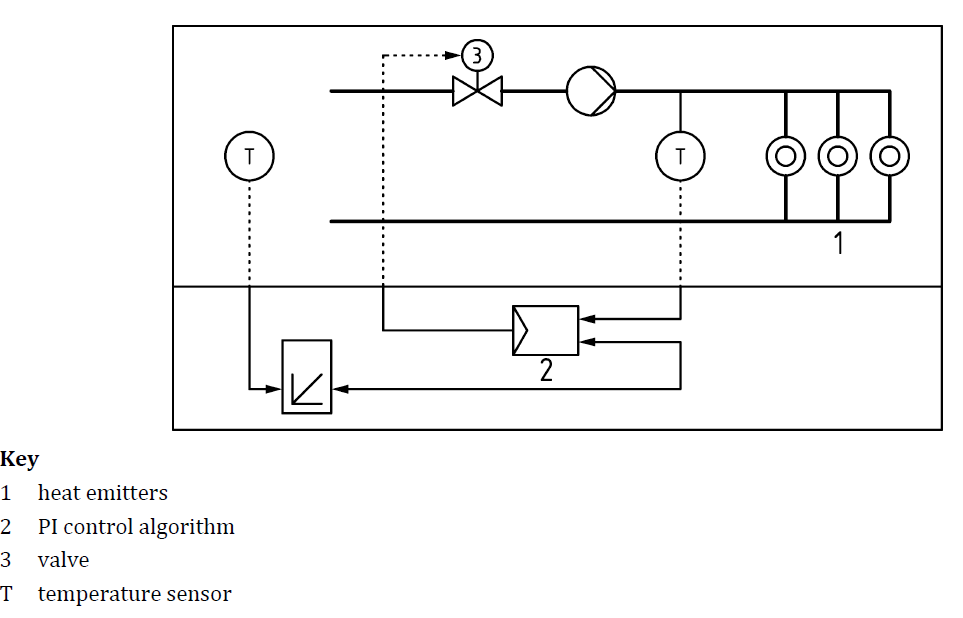 Позначення:1 опалювальні пристрої2 контролер з РІ алгоритмом3 регулюючий клапан4 давач температуриЕлектронний регулятор повинен мати декілька доступних програм роботи і відображати на дисплеї поточну програму. Наступні режими роботи мають буті доступними Шляхом ручного перемикань:- комфорт;- режим енергозбереження та / або захист будівель від замерзання;- автоматичний режим.Відповідно до ДСТУ EN 12098-1:2017 (EN 12098-1:2017, IDT) «Енергоефективність будівель. Засоби управління системами опалення. Частина 1. Устаткування управління системами водяного опалення.»Електронний регулятор повинен мати функцію автоматичного переходу між зимовим і літнім періодом. У літньому режимі функція вимикає генерацію або споживання тепла та закриває клапани. Обов’язковим для перемикань режиму роботи є обчислення температури зовнішнього повітря. Ця межа настроюється.Відповідно до ДСТУ EN 12098-1:2017 (EN 12098-1:2017, IDT) «Енергоефективність будівель. Засоби управління системами опалення. Частина 1. Устаткування управління системами водяного опалення.»     Електронний регулятор повинен мати можливість аналізувати акумульовану будівлею енергію і враховувати це значення при включенні системи опалення коли температура зовнішнього повітря стає нижче. Наявність такого аналізу дозволяє досягти більшої ефективності. Відключення системи відбувається при заданих значеннях, а включення відбувається на основі проаналізованих даних. Чим довший період, при якому температура зовнішнього повітря вища за встановлене значення вимкнення опалення і чим вище температура в цей період, тим пізніше вмикається система опалення.      Електронний регулятор і його настройки повинні бути доступні і зрозумілі користувачеві і персоналу, який обслуговує обладнання. Відсутність масивів кнопок. Повинен мати легке управління за допомогою поворотної кнопки або блоку дистанційного керування. Поворотна кнопка повинна мати вбудований акселератор.  Наявність графічного дисплея, який відображає всі дані і має підсвічування.     Електронний регулятор має бути здатний зберігати контрольні програми і задані значення у своїй пам'яті, принаймні, 72 годин у випадку відключення електроживлення. Після відновлення електроживлення контролер повинен забезпечувати безперервне функціонування системи управління відповідно до заданої програми без зовнішнього втручання.     Електронний регулятор повинен мати здатність адаптувати свою роботу до типів будівлі та опалювальних систем. Графік повинен дозволяти встановлювати значення температури теплоносія, що подається в систему опалювання, принаймні, при шести різних значеннях температури зовнішнього повітря. Рівень і кут графіку мають бути такими, що також налаштовуються.        Простота експлуатації і установка, що відповідають системі, програм роботи електронного регулятора повинна здійснюватися з спеціального пристрою, встановленого в відповідний порт і відповідати ідеології Plug & Play. Параметри роботи та налаштування програм роботи  повинні мати можливість зберігання та переносам на інші контролери для одночасного вводу до роботи великої кількості  ІТП.     Електронний регулятор повинен мати оглядові екрани які відображають фактично температуру зовнішнього повітря, тенденцію зміни температури зовнішнього повітря, режим роботи електронного регулятора, макс. та мін. температуру зовнішнього повітря з початку доби, стан контрольованих компонентів, фактичність температуру подачі, (необхідну температуру подачі), режим роботи електронного регулятора, температуру зворотного потоку (обмеження), вплив на необхідну температуру подачі, дату, фактичність температуру зовнішнього повітря, режим роботи електронного регулятора, годину , необхідну кімнатну температуру, а також графік комфортної температури на поточний день.     Кожен контур електронного регулятора (незалежно від типу системи) повинен мати свій розклад і можливість його зміни. Повинна бути можливість установки декількох режимів комфорту протягом доби, але не менше трьох.     Електронний регулятор повинен мати можливість управляти різними типами систем. Всі можливі програми роботи повинні бути зібрані в одному місці (каталог / брошура), мати короткий опис і мінімальну комплектацію для роботи системи. Електронний регулятор повинен мати можливість керувати однією конкретною системою або декількома система. Мати функцію "Антілегіонелла" (короткочасне підвищення температури в системі гарячого водопостачання і Пріоритет ГВП при спільній роботі двох контурів - система опалення та гарячого водопостачання.     Електронний регулятор повинен мати налаштування, за допомогою яких можна обмежити температуру зворотного теплоносія, що може бути важливо для генерації (Наприклад ТЕЦ).     Функція обмеження температури зворотного теплоносія відповідно до ДБН В.2.5-67:2013 п 6.1.13     Електронний регулятор повинен дозволяти змінити програмовані параметри і налаштування за допомогою вбудованої кнопкової панелі, зовнішньої панелі або переносного комп'ютера з стандартним інтерфейсом USB. (відповідне програмне забезпечення і кабелі для підключення мають бути включені або бути легкодоступні). Функції реалізовані в електронному регуляторі для розширених рішень, які також дають змогу передавати дані за допомогою M-bus, Modbus і Ethernet (Інтернет).    Електронна регулятор повинен мати можливість простого підключення до мережі інтернет без додаткового обладнання. Характеристики пристрою повинні дозволяти підключати до 5 лічильників вимірювання енергії (тепло лічильників і електролічильників з шиною M-bus), а в деяких програмах і витратоміри з імпульсним сигналом або сигналом M-bus. В налаштуваннях час сканування має бути змінюване, щоб запобігти швидкий розряд батареї лічильника (від 60с до 3600с)   У великій системі, при наявності декількох пристроїв, електронні регулятори повинні мати можливість і наявність шини, для підключення за принципом «керуючий / керованих» і обмінюватися певними даними (передача значення температури зовнішнього повітря з одного датчика, дату, час та пріоритету ГВС).    Електронний регулятор повинен мати програми для управління швидкістю роботи двох циркуляційних насосів. Керування за допомогою сигналу з напругою 0-10 вольт (Як альтернатива Функції ввімкнення та ввімкнення). Регулювання швидкості відбувається на основі значення необхідного перепаду тиску між датчиками тиску.Окремі програми роботи систем опалення повинні мати можливість автоматизації контура підживлення, та контроля роботи за допомогою електронного регулятора. Статичний тиск у вторинному контурі (на стороні споживача) може 1) вимірюватися у діапазоні 0–10 В (від датчика тиску), або 2) бути описаний сигналом перемикання від реле тиску. У разі занизького тиску у вторинному контурі функція підживлення забезпечить підживлення з первинного контуру. В налаштуваннях повинна бути можливість функцій зміни часу роботи системи підживлення, якщо за цей час необхідне значення тиску не було досягнуто, електронний регулятор повинен сформувати сигнал аварії. Електронний регулятор ECL Comfort вимикає циркуляційні насоси через 60 секунд, і регулювальний клапан закривається (функція безпеки).     Електронний регулятор повинен забезпечувати можливість періодичного (не менше два раз на тиждень) короткочасного включення циркуляційного насоса і повного відкриття/закриття регулюючого клапана в періоди відсутності опалювання, зазвичай в літній час. Контроллер системи опалювання повинен забезпечити, при необхідності, збір і передачу даних від теплолічильників, і відповідно мати можливість працювати в системі SCADA, або передавати данні до Web-сервіса виробника обладнання.      Теплові лічильники повинні відповідати вимоги стандарту ДСТУ EN1434, в тому числі ДСТУ EN1434-3:2017 “Теплолічильники. Частина 3. Обмін даними та інтерфейси.” та мати один або декілька таких протоколів або інтерфейсів: M-bus, Wireless або Local Bus    Електронний регулятор повинен мати можливість подальшого розширення системи і працювати з усіма web-сервісами, які можуть бути надані виробником, в тому числі і програмами на основі штучного інтелекту.Технічний опис електронного регулятора повинен бути наданий Українською та Англійською мовоюЕлектронний регулятор повинен мати можливість зберігання даних відповідно до п.11.9 ДБН В.2.5-67Здійснювати автоматичний перехід між літнім та зимовим часомАрхівування значень вимірюваних параметрів (температур, тощо) від всіх підключених датчиків на термін не менше 4 діб; Функція оптимізації повинна гарантувати включення опалення в задані періоди (чим нижче зовнішня температура, тим раніше повинно включиться опалення).Клас захисту корпусу IP 41 Обов’язкова наявність реле аварійного вхідного сигналуМожливість вибору чотирьох проміжків на рік режим “свято” в якому э можливість виставити постійно знижену температуру, або температуру не замерзання.Версія 220В та 24В CЄ – маркування згідно стандартів, а саме Директива ЕМС 2004/108/ЕСEN 61000-6-1:2007; EN 61000-6-3:2007 Директива LVD2006/95/EC EN 60730           Комунікаційні шини зв’язку: • RS485 – шина зв’язку по протоколу Modbus з гальванічною розв’язкою. • M-bus – шина зв’язку для обміну інформацією з лічильниками, без гальванічної розв’язки. • USB, тип B, для підключення до ПК та сервісного обслуговування регуляторів за допомогою спеціалізованого програмного забезпечення. • Ethernet, RJ45, для зв’язку по протоколу TCP для SCADA систем. Кількість входів - 10 штук. Кількість релейних виходів - 6 штук, 230 В змінного струму (4 А для опірних навантажень, 2 А для індуктивних навантажень). Кількість імпульсних виходів для керування електроприводами - 3 пари. Можливість збільшення кількості входів/виходів - не впевнений, що це потрібно (можливо, у когось немає стільки входів/виходів, а цей пункт дозволить збільшити їх кількість). У разі, якщо Постачальник не є виробником товару, він зобов'язаний додатково надати Покупцеві договір з виробником товару та/або сертифікат дистриб'ютора/представника/дилера та/або лист авторизації від виробника товару та/або інший належним чином оформлений аналогічний документ, який підтверджує правовий зв'язок між виробником та Постачальником.Вимоги до датчиків температури:Температурні датчики повинні бути типу Pt 1000. Постійна часу для температурних датчиків повинна бути: не більше 15 хвилин для датчика температури зовнішнього повітря 8 хвилин для датчика температури повітря в приміщенні 3 секунди для датчика температури поверхні 2 секунди для зануреного датчика температури.ВИМОГИ ДО КРАНІВ КУЛЬОВИХ СТАЛЕВИХ ФЛАНЦЕВИХЗагальні вимоги:Конструкція корпусу крана повинна бути суцільнозварна, стандарнопрохідна/повно прохідна, в залежності щодо технічних вимог специфікації.Кран не повинен потребувати додаткового обслуговування, підтягування сальникового ущільнення або змазки. Робоче середовище – вода.Максимальна температура робочого середовища не менше +200°С.Умовний тиск –  не менше 1,6МПа.Приєднання – фланцеві.Клас герметичності А по ДСТУ EN 12266-1.Конструктивні вимоги:корпус – вуглецева сталь St 37, Ст.20 або вищої якості;куля – нержавіюча сталь AISI 304 або вищої якості;ущільнення кулі – тефлон з 20% добавкою вуглецю (РТFЕ+20% С); опорне кільце  ущільнення – нержавіюча сталь або матеріал, який не схильний докорозії та окислення;тарілчаста пружинна - нержавіюча сталь;шпиндель – нержавіюча сталь;ущільнення шпинделя  - РТFЕ+20% вуглецю або вищої якості.Кран повинен не потребувати додаткового уходу, підтягування  сальникового ущільнення або змазки.Всі вищезазначені вимоги повинні розглядатися як мінімальні.Перелік супровідної документації які повинен надати учасник в складі тендерної пропозиції, для підтвердження технічних та якісних характеристик кранів кульових сталевих фланцевих:Сертифікат відповідності/експертизи типу вимогам Технічного регламенту обладнання, що працює під тиском, затвердженого Постановою КМ України від 16.01.2019 р. № 27 з додатками;Декларацію про відповідність продукції, яка пропонується Учасником для постачання, вимогам Технічного регламенту.Сертифікат на систему менеджменту якістю виробництва згідно вимог стандарту ISO 9001 (ДСТУISO 9001), виданий виробнику.Сертифікат системи екологічного менеджменту ISO 14001 (ДСТУ ISO 14001), виданий виробнику.Сертифікат відповідності європейської директиви PED 2014/68/EU «Обладнання, що працюють під тиском»;Паспорт та інструкції по експлуатації на обладнання.У випадку, якщо учасник не є виробником запропонованої продукції, сертифікат офіційного представника підприємства-виробника  або дилера представника, на поставку продукції або інший документ, який підтверджує зв'язок між виробником та учасником.Лист-авторизація від підприємства-виробника або офіційного представника підприємства виробника товару с посиланням на номер тендеру та підтвердження щодо надання гарантійних та інших зобов’язань, пов’язаних з своєчасною поставкою якісної продукції.ВИМОГИ ДО КРАНІВ КУЛЬОВИХ ЛАТУННИХ МУФТОВИХЗагальні вимоги:Призначення: крани запірні кульові муфтові повно прохідні, які використовуються в якості запірних пристроїв, що повністю перекривають потік робочого середовища на трубопроводах водопостачання.Робоче середовище: вода.Максимальна температура робочого середовища не менше +150°С Умовний тиск -  не менше 2,5 МПа Тип приєднання – муфтове. Корпус кранів посилений - наявність 7 повних витків різьби.Гарантійний термін не менше 2 років.Конструкційні вимоги:Корпус, муфта, накидна гайка - CW617N або латунь вищої якості.Куля - CW617N або латунь вищої якості.Кільця сідельні – тефлон PTFE або матеріал вищої якості.Шток - CW614N або латунь вищої якості.Ущільнення штока  - NBR або матеріал вищої якості.Клас герметичності - А по ДСТУ EN 12266-1.Середній повний термін служби – не менше 25 років.Середнє напрацювання на відмову – не менше 25000 циклів.Всі вищезазначені вимоги повинні розглядатися як мінімальні.ВИМОГИ ДО КЛАПАНІВ ЗВОРОТНИХ ЛАТУННИХ МУФТОВИХЗагальні вимоги:Максимальна температура робочого середовища  не менше +90 °С.Умовний тиск - не менше 1,0 МПа.Тип приєднання – муфтове. Внутрішня різьба – згідно ISO 228/1 (DIN 259).Гарантійний термін не менше 2 років.Конструктивні вимоги:Корпус, муфта – латунь CW617N або латунь вищої якості.Пружина – нержавіюча сталь AISI 302 або нержавіюча сталь вищої якості.Затвор – ацетальний сополімер.Ущільнення – гума NBR 70Sh або матеріал вищої якості.Всі вищезазначені вимоги повинні розглядатися як мінімальні.Перелік супровідної документації які повинен надати учасник в складі тендерної пропозиції, для підтвердження технічних та якісних характеристик кранів кульових, клапанів зворотніх латунних муфтових:Сертифікат відповідності на запропоновану продукцію з додатками.Декларацію про відповідність продукції, яка пропонується Учасником для постачання.Сертифікат на систему менеджменту якістю виробництва згідно вимог стандарту ISO 9001 (ДСТУISO 9001), виданий виробнику.Сертифікат системи екологічного менеджменту ISO 14001 (ДСТУ ISO 14001), виданий виробнику.Паспорт та інструкції по експлуатації на обладнання.У випадку, якщо учасник не є виробником запропонованої продукції, сертифікат офіційного представника підприємства-виробника  або дилера представника, на поставку продукції або інший документ, який підтверджує зв'язок між виробником та учасником.Лист-авторизація від підприємства-виробника або офіційного представника підприємства виробника товару с посиланням на номер тендеру та підтвердження щодо надання гарантійних та інших зобов’язань, пов’язаних з своєчасною поставкою якісної продукції.ВИМОГИ ДО КЛАПАНІВ ПОВІТРОВІДВІДНІ АВТОМАТИЧНІ ЗІ ЗВОРОТНІМ КЛАПАНОМ ДЛЯ СКИДАННЯ ПОВІТРЯЗагальні вимоги:Тип приєднання– муфтове. З'єднання із зовнішнім різьбленням: Різьба ISO 228/1 (DIN 259)Максимальна температура робочого середовища  – не менше +120 ° CНомінальний тиск не менше 1,0 МПаТип: автоматичнийГарантійний термін не менше 2 років.Конструктивні вимоги:Корпус -  латунь UNI EN 1982-2000 або латунь вищої якості;Кришка - латунь CW617W або латунь вищої якості;Ущільнення -кришки NBR 70Ковпачок, поплавок - ПоліетиленМеханізм - ЛатуньВажіль механізму - Нержавіюча стальЗапірний клапан - Силікон 50SH червонийВсі вищезазначені вимоги повинні розглядатися як мінімальні.Перелік супровідної документації які повинен надати учасник в складі тендерної пропозиції, для підтвердження технічних та якісних характеристик клапанів повітровідвідні автоматичні зі зворотнім клапаном для скидання повітря:Сертифікат відповідності на запропоновану продукцію з додатками.Декларацію про відповідність продукції, яка пропонується Учасником для постачання.Сертифікат на систему менеджменту якістю виробництва згідно вимог стандарту ISO 9001 (ДСТУISO 9001), виданий виробнику.Паспорт та інструкції по експлуатації на обладнання.У випадку, якщо учасник не є виробником запропонованої продукції, сертифікат офіційного представника підприємства-виробника  або дилера представника, на поставку продукції або інший документ, який підтверджує зв'язок між виробником та учасником.Лист-авторизація від підприємства-виробника або офіційного представника підприємства виробника товару с посиланням на номер тендеру та підтвердження щодо надання гарантійних та інших зобов’язань, пов’язаних з своєчасною поставкою якісної продукції.ВИМОГИ ДО ФІЛЬТРІВ ОСАДОВИХ ЧАВУННИХ ФЛАНЦЕВИХЗагальні вимоги:Фільтри чавунні сіткові фланцеві грубої очистки для водопостачання:Максимальна температура робочого середовища – не менше +300 °С.Умовний тиск – не менше 1,6 МПа.Тип приєднання –фланцеве згідно EN 1092-2Будівельна довжина для фланцевого виконання згідно - EN558-1Можливість очищення фільтру без демонтажу (кришка фільтра монтується/демонтується без перешкод);Гарантійний термін не менше 2 років.Конструктивні вимоги:корпус, кришка – сірий чавун EN-GJL-250, або чавун вищої якостіфільтрувальна сітка – нержавіюча сталь:сітка паяна, каркаснаРозмір  комірки фільтрувальної сітки: не більше 1,6 ммНаявність зливної пробки – такВсі вищезазначені вимоги повинні розглядатися як мінімальні.ВИМОГИ ДО АНТИВІБРАЦІЙНОЇ ВСТАВКИЗагальні вимогиРобоче середовище – водаУмовний тиск –  не менше 1,6МПа.Максимальна температура робочого середовища – не менше +100 0СТип приєднання – фланцеве з’єднання згідно EN 1092-2, PN16/ муфтовеГарантійний термін не менше 2 років.Конструкційні матеріалиКорпус -  гума EPDM+нейлонФланцеві: фланець - сталь гальванізована, захисне кільце - вуглецева стальМуфтові: Кільце, гайка, різьбове приєднання -  ковкий чавунВсі вищезазначені вимоги повинні розглядатися як мінімальні.ВИМОГИ ДО КЛАПАНІВ ЗВОРОТНИХ ПІДПРУЖИНЕНИХ ЧАВУННИХ МІЖФЛАНЦЕВИХЗагальні вимоги:Умовний тиск –  не менше 1,6МПа.Максимальна температура робочого середовища не менше + 100°СТип приєднання – між фланцевий.Розміри будівельної довжини клапана  відповідає стандарту EN 558-49.Клапан може бути встановлений в будь-якому положенні.Гарантійний термін не менше 2 років.Конструктивні вимоги:Корпус – сірий чавун EN-GJL-250 JL або чавун вищої якості.Диск – нержавіюча сталь X5CrNi18-10 або нержавіюча сталь вищої якості.Закриваюча пружина  – нержавіюча сталь X5CrNi18-10 або нержавіюча сталь вищої якості.Ущільнення  - EPDM
Всі вищезазначені вимоги повинні розглядатися як мінімальні.ВИМОГИ ДО КЛАПАНІВ ЗВОРОТНИХ ДИСКОВИХ МІЖФЛАНЦЕВИХЗагальні вимоги:Максимальна температура робочого середовища вода не менше +  300°СУмовний тиск – не менше Ру 4,0МПа. Тип приєднання – між фланцевий;Гарантійний термін не менше 2 років.Конструктивні вимоги:Корпус, шайба - нержавіюча сталь G-X6CrNiMo 18 10 або нержавіюча сталь  вищої якості.Закриваюча плитка, пружина - нержавіюча сталь X3CrNiMo 17-13-3 або нержавіюча сталь  вищої якості.Всі вищезазначені вимоги повинні розглядатися як мінімальні.ВИМОГИ ДО КЛАПАНІВ ЗВОРОТНИХ ПРЯМИХ ЧАВУННИХ ФЛАНЦЕВИХЗагальні вимоги:Максимальна температура робочого середовища не менше + 80°СУмовний тиск - не менше 1,6 МПа.Тип приєднання – фланцеве відповідно до EN 1092-2.Kvs не менше  258м3/год.Запірний механізм – осевий.Корпус клапана повністю покритий епоксидною фарбою з товщиною min 250μm.Гарантійний термін не менше 2 років.Конструктивні вимоги:Корпус – сірий чавун EN - GJL250 або чавун вищої якості.Направляюча, запірний механізм -ковкий чавун EN-GJS-400-15 або чавун вищої якості.Прокладка замикаючого клапана (ущільнення)  – EPDM або матеріал вищої якості.Пружина – нержавіюча сталь AISI 302 або нержавіюча сталь вищої якостіВсі вищезазначені вимоги повинні розглядатися як мінімальні.Перелік супровідної документації які повинен надати учасник в складі тендерної пропозиції, для підтвердження технічних та якісних характеристик фільтрів осадових, клапанів зворотніх чавунних:Сертифікат відповідності/експертизи типу вимогам Технічного регламенту обладнання, що працює під тиском, затвердженого Постановою КМ України від 16.01.2019 р. № 27 з додатками;Декларацію про відповідність продукції, яка пропонується Учасником для постачання, вимогам Технічного регламенту.Сертифікат на систему менеджменту якістю виробництва згідно вимог стандарту ISO 9001 (ДСТУISO 9001), виданий виробнику.Сертифікат системи екологічного менеджменту ISO 14001 (ДСТУ ISO 14001), виданий виробнику.Паспорт та інструкції по експлуатації на обладнання.У випадку, якщо учасник не є виробником запропонованої продукції, сертифікат офіційного представника підприємства-виробника  або дилера представника, на поставку продукції або інший документ, який підтверджує зв'язок між виробником та учасником.Лист-авторизація від підприємства-виробника або офіційного представника підприємства виробника товару с посиланням на номер тендеру та підтвердження щодо надання гарантійних та інших зобов’язань, пов’язаних з своєчасною поставкою якісної продукції.Вимоги до манометрівДОДАТОК 3до тендерної документаціїІстотні умови договоруІстотні умови договору про закупівлю не можуть змінюватися після його підписання до виконання зобов’язань сторонами в повному обсязі, крім випадків:зменшення обсягів закупівлі, зокрема з урахуванням фактичного обсягу видатків замовника; покращення якості предмета закупівлі за умови, що таке покращення не призведе до збільшення суми, визначеної в договорі про закупівлю;продовження строку дії договору про закупівлю та строку виконання зобов’язань щодо передачі товару, виконання робіт, надання послуг у разі виникнення документально підтверджених об’єктивних обставин, що спричинили таке продовження, у тому числі обставин непереборної сили, затримки фінансування витрат замовника, за умови, що такі зміни не призведуть до збільшення суми, визначеної в договорі про закупівлю; погодження зміни ціни в договорі про закупівлю в бік зменшення (без зміни кількості (обсягу) та якості товарів, робіт і послуг);зміни ціни в договорі про закупівлю у зв’язку з зміною ставок податків і зборів та/або зміною умов щодо надання пільг з оподаткування – пропорційно до зміни таких ставок та/або пільг з оподаткування, а також у зв’язку з зміною системи оподаткування пропорційно до зміни податкового навантаження внаслідок зміни системи оподаткування;зміни умов у зв’язку із застосуванням положень частини шостої статті 41 Закону України «Про публічні закупівлі».№Розділ 1. Загальні положенняРозділ 1. Загальні положення1231Терміни, які вживаються в тендерній документаціїТендерну документацію розроблено відповідно до вимог Закону України «Про публічні закупівлі» (далі — Закон) та Особливостей здійснення публічних закупівель товарів, робіт і послуг для замовників, передбачених Законом України «Про публічні закупівлі», на період дії правового режиму воєнного стану в Україні та протягом 90 днів з дня його припинення або скасування, затверджених постановою Кабміну від 12.10.2022 № 1178 (далі — Особливості). Терміни, які використовуються в цій документації, вживаються у значенні, наведеному в Законі та Особливостях.2Інформація про замовника торгівКомунальне підприємство "Житомиртеплокомуненерго" Житомирської міської радим. Житомир, вул. Київська, 48e-mail: teplo@teplo.net.zt.ua тел/факс (0412) 47-19-30ЄДРПОУ 353437712.1повне найменуванняКомунальне підприємство "Житомиртеплокомуненерго" Житомирської міської ради2.2місцезнаходженням. Житомир, вул. Київська, 482.3прізвище, ім’я та по батькові, посада та електронна адреса однієї чи кількох посадових осіб замовника, уповноважених здійснювати зв’язок з учасникамиз організаційних питань: уповноважена особа (фахівець з публічних закупівель) Косовський Владислав Олександрович.тел. (096)-916-56-47e-mail:  kosovskyvladislav777@gmail.comз технічних питань: начальник ВТВ Собченко Андрій Сергійович. тел: (063)-148-15-09; e-mail: teplo@teplo.net.zt.ua Юридична та поштова адреси: 10014, м. Житомир, вул. Київська, 483Процедура закупівлівідкриті торги з особливостями4Інформація про предмет закупівлі «Технічне переоснащення вузлів технологічного устаткування та їх інженерних мереж котельні за адресою: вул. В. Бердичівська, 70 в м. Житомирі /коригування» за кодом ДК 021:2015 - 45330000-9 «Водопровідні та санітарно-технічні роботи»4.1назва предмета закупівлі«Технічне переоснащення вузлів технологічного устаткування та їх інженерних мереж котельні за адресою: вул. В. Бердичівська, 70 в м. Житомирі /коригування»4.2опис окремої частини або частин предмета закупівлі (лота), щодо яких можуть бути подані тендерні пропозиціїЗакупівля здійснюється щодо предмета закупівлі в цілому.4.3Місце, де повинні бути виконані роботи чи надані послуги, їх обсяги Місце, де повинні бути виконані роботи чи надані послуги: згідно Додатку №24.4строки виконання робіт, надання послугдо  31 жовтня  2023 року 5Недискримінація учасників Учасники (резиденти та нерезиденти) всіх форм власності та організаційно-правових форм беруть участь у процедурах закупівель на рівних умовах.6Валюта, у якій повинна бути зазначена ціна тендерної пропозиції Валютою тендерної пропозиції є гривня. У разі якщо учасником процедури закупівлі є нерезидент,  такий учасник зазначає ціну пропозиції в електронній системі закупівель у валюті – гривня.7Мова (мови), якою  (якими) повинні бути  складені тендерні пропозиціїМова тендерної пропозиції – українська.Під час проведення процедур закупівель усі документи, що готуються замовником, викладаються українською мовою, а також за рішенням замовника одночасно всі документи можуть мати автентичний переклад іншою мовою. Визначальним є текст, викладений українською мовою.Стандартні характеристики, вимоги, умовні позначення у вигляді скорочень та термінологія, пов’язана з товарами, роботами чи послугами, що закуповуються, передбачені існуючими міжнародними або національними стандартами, нормами та правилами, викладаються мовою їх загальноприйнятого застосування.Уся інформація розміщується в електронній системі закупівель українською мовою, крім  тих випадків, коли використання букв та символів української мови призводить до їх спотворення (зокрема, але не виключно, адреси мережі Інтернет, адреси електронної пошти, торговельної марки (знака для товарів та послуг), загальноприйняті міжнародні терміни). Тендерна пропозиція та всі документи, які передбачені вимогами тендерної документації та додатками до неї, складаються українською мовою. Документи або копії документів (які передбачені вимогами тендерної документації та додатками до неї), які надаються Учасником у складі тендерної пропозиції, викладені іншими мовами, повинні надаватися разом із їх автентичним перекладом українською мовою. Виключення:1. Замовник не зобов’язаний розглядати документи, які не передбачені вимогами тендерної документації та додатками до неї та які учасник додатково надає на власний розсуд, у тому числі якщо такі документи надані іноземною мовою без перекладу. 2.  У випадку надання учасником на підтвердження однієї вимоги кількох документів, викладених різними мовами, та за умови, що хоча б один з наданих документів відповідає встановленій вимозі, в тому числі щодо мови, замовник не розглядає інший(і) документ(и), що учасник надав додатково на підтвердження цієї вимоги, навіть якщо інший документ наданий іноземною мовою без перекладу.Розділ 2. Порядок внесення змін та надання роз’яснень до тендерної документаціїРозділ 2. Порядок внесення змін та надання роз’яснень до тендерної документаціїРозділ 2. Порядок внесення змін та надання роз’яснень до тендерної документації1Процедура надання роз’яснень щодо тендерної документаціїФізична/юридична особа має право не пізніше ніж за три дні до закінчення строку подання тендерної пропозиції звернутися через електронну систему закупівель до замовника за роз’ясненнями щодо тендерної документації та/або звернутися до замовника з вимогою щодо усунення порушення під час проведення тендеру. Усі звернення за роз’ясненнями та звернення щодо усунення порушення автоматично оприлюднюються в електронній системі закупівель без ідентифікації особи, яка звернулася до замовника. Замовник повинен протягом трьох днів з дати їх оприлюднення надати роз’яснення на звернення шляхом оприлюднення його в електронній системі закупівель.У разі несвоєчасного надання замовником роз’яснень щодо змісту тендерної документації електронна система закупівель автоматично зупиняє перебіг відкритих торгів.Для поновлення перебігу відкритих торгів замовник повинен розмістити роз’яснення щодо змісту тендерної документації в електронній системі закупівель з одночасним продовженням строку подання тендерних пропозицій не менш як на чотири дні.2Внесення змін до тендерної документаціїЗамовник має право з власної ініціативи або у разі усунення порушень вимог законодавства у сфері публічних закупівель, викладених у висновку органу державного фінансового контролю відповідно до статті 8 Закону, або за результатами звернень, або на підставі рішення органу оскарження внести зміни до тендерної документації. У разі внесення змін до тендерної документації строк для подання тендерних пропозицій продовжується замовником в електронній системі закупівель таким чином, щоб з моменту внесення змін до тендерної документації до закінчення кінцевого строку подання тендерних пропозицій залишалося не менше чотирьох днів.Зміни, що вносяться замовником до тендерної документації, розміщуються та відображаються в електронній системі закупівель у вигляді нової редакції тендерної документації додатково до початкової редакції тендерної документації. Замовник разом із змінами до тендерної документації в окремому документі оприлюднює перелік змін, що вносяться. Зміни до тендерної документації у машинозчитувальному форматі розміщуються в електронній системі закупівель протягом одного дня з дати прийняття рішення про їх внесення.Розділ 3. Інструкція з підготовки тендерної пропозиціїРозділ 3. Інструкція з підготовки тендерної пропозиціїРозділ 3. Інструкція з підготовки тендерної пропозиції1Зміст і спосіб подання тендерної пропозиціїТендерні пропозиції подаються відповідно до порядку, визначеного статтею 26 Закону, крім положень частин четвертої, шостої та сьомої статті 26 Закону. Тендерна пропозиція подається в електронному вигляді через електронну систему закупівель шляхом заповнення електронних форм з окремими полями, де зазначається інформація про загальну вартість пропозиції, інші критерії оцінки (у разі їх встановлення замовником), шляхом завантаження необхідних документів через електронну систему закупівель, що підтверджують відповідність вимогам, визначеним замовником:інформацією, що підтверджує відповідність учасника кваліфікаційним (кваліфікаційному) критеріям – згідно з Додатком 2 до цієї тендерної документації;інформацією щодо відсутності підстав, установлених в пункті 44 Особливостей, – згідно з Додатком 1 до цієї тендерної документації;для об’єднання учасників як учасника процедури закупівлі замовником зазначаються умови щодо надання інформації та способу підтвердження відповідності таких учасників об’єднання установленим кваліфікаційним критеріям та підставам, визначеним пунктом 44  Особливостей, - згідно з Додатком 1 до цієї тендерної документації;інформацією про маркування, протоколи випробувань або сертифікати, що підтверджують відповідність предмета закупівлі встановленим замовником вимогам (у разі встановлення даної вимоги в Додатку 2), — згідно з Додатком 2 до тендерної документації;документами, що підтверджують надання учасником забезпечення тендерної пропозиції; (якщо таке забезпечення передбачено оголошенням про проведення процедури закупівлі та тендерною документацією);інформацією щодо кожного  субпідрядника/ співвиконавця у разі залучення (відповідно до п. 7 «Інформація про субпідрядника/співвиконавця» даного Розділу);у разі якщо тендерна пропозиція подається об’єднанням учасників, до неї обов’язково включається документ про створення такого об’єднання;іншою інформацією та документами, відповідно до вимог цієї тендерної документації та додатків до неї.Рекомендується документи у складі пропозиції  Учасника надавати у тій послідовності, у якій вони наведені у тендерній документації замовника, а також надавати окремим файлом кожний документ, що іменується відповідно до змісту документа.Переможець процедури закупівлі у строк, що не перевищує чотири дні з дати оприлюднення в електронній системі закупівель повідомлення про намір укласти договір про закупівлю, повинен надати замовнику шляхом оприлюднення в електронній системі закупівель документи, встановлені в Додатку 1 (для переможця).Першим днем строку, передбаченого цією тендерною документацією та/ або Законом та/ або Особливостями, перебіг якого визначається з дати певної події, вважатиметься наступний за днем відповідної події календарний або робочий день, залежно від того, у яких днях (календарних чи робочих) обраховується відповідний строк.Опис та приклади формальних несуттєвих помилок.Згідно з наказом Мінекономіки від 15.04.2020 № 710 «Про затвердження Переліку формальних помилок» та на виконання пункту 19 частини 2 статті 22 Закону в тендерній документації наведено опис та приклади формальних (несуттєвих) помилок, допущення яких учасниками не призведе до відхилення їх тендерних пропозицій у наступній редакції:«Формальними (несуттєвими) вважаються помилки, що пов’язані з оформленням тендерної пропозиції та не впливають на зміст тендерної пропозиції, а саме технічні помилки та описки. Опис формальних помилок:1.	Інформація / документ, подана учасником процедури закупівлі у складі тендерної пропозиції, містить помилку (помилки) у частині:—	уживання великої літери;—	уживання розділових знаків та відмінювання слів у реченні;—	використання слова або мовного звороту, запозичених з іншої мови;—	зазначення унікального номера оголошення про проведення конкурентної процедури закупівлі, присвоєного електронною системою закупівель та/або унікального номера повідомлення про намір укласти договір про закупівлю — помилка в цифрах;—	застосування правил переносу частини слова з рядка в рядок;—	написання слів разом та/або окремо, та/або через дефіс;—  нумерації сторінок/аркушів (у тому числі кілька сторінок/аркушів мають однаковий номер, пропущені номери окремих сторінок/аркушів, немає нумерації сторінок/аркушів, нумерація сторінок/аркушів не відповідає переліку, зазначеному в документі).2.	Помилка, зроблена учасником процедури закупівлі під час оформлення тексту документа / унесення інформації в окремі поля електронної форми тендерної пропозиції (у тому числі комп'ютерна коректура, заміна літери (літер) та / або цифри (цифр), переставлення літер (цифр) місцями, пропуск літер (цифр), повторення слів, немає пропуску між словами, заокруглення числа), що не впливає на ціну тендерної пропозиції учасника процедури закупівлі та не призводить до її спотворення та / або не стосується характеристики предмета закупівлі, кваліфікаційних критеріїв до учасника процедури закупівлі.3.	Невірна назва документа (документів), що подається учасником процедури закупівлі у складі тендерної пропозиції, зміст якого відповідає вимогам, визначеним замовником у тендерній документації.4.	Окрема сторінка (сторінки) копії документа (документів) не завірена підписом та / або печаткою учасника процедури закупівлі (у разі її використання).5.	У складі тендерної пропозиції немає документа (документів), на який посилається учасник процедури закупівлі у своїй тендерній пропозиції, при цьому замовником не вимагається подання такого документа в тендерній документації.6.	Подання документа (документів) учасником процедури закупівлі у складі тендерної пропозиції, що не містить власноручного підпису уповноваженої особи учасника процедури закупівлі, якщо на цей документ (документи) накладено її кваліфікований електронний підпис.7.	Подання документа (документів) учасником процедури закупівлі у складі тендерної пропозиції, що складений у довільній формі та не містить вихідного номера.8.	Подання документа учасником процедури закупівлі у складі тендерної пропозиції, що є сканованою копією оригіналу документа/електронного документа.9.	Подання документа учасником процедури закупівлі у складі тендерної пропозиції, який засвідчений підписом уповноваженої особи учасника процедури закупівлі та додатково містить підпис (візу) особи, повноваження якої учасником процедури закупівлі не підтверджені (наприклад, переклад документа завізований перекладачем тощо).10.	Подання документа (документів) учасником процедури закупівлі у складі тендерної пропозиції, що містить (містять) застарілу інформацію про назву вулиці, міста, найменування юридичної особи тощо, у зв'язку з тим, що такі назва, найменування були змінені відповідно до законодавства після того, як відповідний документ (документи) був (були) поданий (подані).11.	Подання документа (документів) учасником процедури закупівлі у складі тендерної пропозиції, в якому позиція цифри (цифр) у сумі є некоректною, при цьому сума, що зазначена прописом, є правильною.12.	Подання документа (документів) учасником процедури закупівлі у складі тендерної пропозиції в форматі, що відрізняється від формату, який вимагається замовником у тендерній документації, при цьому такий формат документа забезпечує можливість його перегляду.Приклади формальних помилок:— «Інформація в довільній формі» замість «Інформація»,  «Лист-пояснення» замість «Лист», «довідка» замість «гарантійний лист», «інформація» замість «довідка»; —  «м.київ» замість «м.Київ»;— «поряд -ок» замість «поря – док»;— «ненадається» замість «не надається»»;— «______________№_____________» замість «14.08.2020 №320/13/14-01»— учасник розмістив (завантажив) документ у форматі «JPG» замість  документа у форматі «pdf» (PortableDocumentFormat)». У разі здійснення закупівлі автомобілів, меблів, іншого обладнання та устаткування, мобільних телефонів, комп'ютерів державними органами, а також установами та організаціями, які утримуються за рахунок державного бюджету, учасники при формуванні ціни пропозиції повинні враховувати вимоги постанови Кабінету Міністрів України № 332 від 04.04.2001 р.Документи, що не передбачені законодавством для учасників — юридичних, фізичних осіб, у тому числі фізичних осіб — підприємців, не подаються ними у складі тендерної пропозиції. Відсутність документів, що не передбачені законодавством для учасників — юридичних, фізичних осіб, у тому числі фізичних осіб — підприємців, у складі тендерної пропозиції, не може бути підставою для її відхилення замовником.Відповідно до частини третьої статті 12 Закону під час використання електронної системи закупівель з метою подання тендерних пропозицій та їх оцінки документи та дані створюються та подаються з урахуванням вимог законів України "Про електронні документи та електронний документообіг" та "Про електронні довірчі послуги". Учасники процедури закупівлі подають тендерні пропозиції у формі електронного документа чи скан-копій через електронну систему закупівель. Тендерна пропозиція учасника має відповідати ряду вимог: 1) документи мають бути чіткими та розбірливими для читання;2) тендерна пропозиція учасника повинна бути підписана  кваліфікованим електронним підписом (КЕП);3) якщо тендерна пропозиція містить і скановані, і електронні документи, потрібно накласти КЕП на тендерну пропозицію в цілому та на кожен електронний документ окремо.Винятки:1) якщо електронні документи тендерної пропозиції видано іншою організацією і на них уже накладено КЕП цієї організації, учаснику не потрібно накладати на нього свій КЕП.Зверніть увагу: документи тендерної пропозиції, які надані не у формі електронного документа (без КЕП на документі), повинні містити підпис уповноваженої особи учасника закупівлі (із зазначенням прізвища, ініціалів та посади особи), а також відбитки печатки учасника (у разі використання) на кожній сторінці такого документа (окрім документів, виданих іншими підприємствами / установами / організаціями). Замовник не вимагає від учасників засвідчувати документи (матеріали та інформацію), що подаються у складі тендерної пропозиції, печаткою та підписом уповноваженої особи, якщо такі документи (матеріали та інформація) надані у формі електронного документа через електронну систему закупівель із накладанням електронного підпису, що базується на кваліфікованому сертифікаті електронного підпису, відповідно до вимог Закону України «Про електронні довірчі послуги». Замовник перевіряє КЕП учасника на сайті центрального засвідчувального органу за посиланням https://czo.gov.ua/verify. Під час перевірки КЕП повинні відображатися: прізвище та ініціали особи, уповноваженої на підписання тендерної пропозиції (власника ключа). Всі документи тендерної пропозиції  подаються в електронному вигляді через електронну систему закупівель (шляхом завантаження сканованих документів або електронних документів в електронну систему закупівель). Тендерні пропозиції мають право подавати всі заінтересовані особи. Кожен учасник має право подати тільки одну тендерну пропозицію (у тому числі до визначеної в тендерній документації частини предмета закупівлі (лота) (у разі здійснення закупівлі за лотами). 2Забезпечення тендерної пропозиціїЗабезпечення тендерної пропозиції не вимагається.3Умови повернення чи неповернення забезпечення тендерної пропозиціїНе передбачається.4Строк, протягом якого тендерні пропозиції є дійснимиТендерні пропозиції вважаються дійсними протягом 120 (ста двадцяти) днів із дати кінцевого строку подання тендерних пропозицій. До закінчення зазначеного строку замовник має право вимагати від учасників процедури закупівлі продовження строку дії тендерних пропозицій. Учасник процедури закупівлі має право:відхилити таку вимогу, не втрачаючи при цьому наданого ним забезпечення тендерної пропозиції;погодитися з вимогою та продовжити строк дії поданої ним тендерної пропозиції і наданого забезпечення тендерної пропозиції (у разі якщо таке вимагалося).У разі необхідності учасник процедури закупівлі має право з власної ініціативи продовжити строк дії своєї тендерної пропозиції, повідомивши про це замовникові через електронну систему закупівель.5Кваліфікаційні критерії до учасників та вимоги, згідно  з пунктом 28  та пунктом 44  ОсобливостейЗамовник установлює один або декілька кваліфікаційних критеріїв відповідно до статті 16 Закону. Визначені Замовником згідно з цією статтею кваліфікаційні критерії та перелік документів, що підтверджують інформацію учасників про відповідність їх таким критеріям, зазначені в Додатку 2 до цієї тендерної документації. Спосіб  підтвердження відповідності учасника критеріям і вимогам згідно із законодавством наведено в Додатку 2 до цієї тендерної документації. Підстави, визначені пунктом 44 Особливостей.Замовник приймає рішення про відмову учаснику процедури закупівлі в участі у відкритих торгах та зобов’язаний відхилити тендерну пропозицію учасника процедури закупівлі в разі, коли:1) замовник має незаперечні докази того, що учасник процедури закупівлі пропонує, дає або погоджується дати прямо чи опосередковано будь-якій службовій (посадовій) особі замовника, іншого державного органу винагороду в будь-якій формі (пропозиція щодо наймання на роботу, цінна річ, послуга тощо) з метою вплинути на прийняття рішення щодо визначення переможця процедури закупівлі;2) відомості про юридичну особу, яка є учасником процедури закупівлі, внесено до Єдиного державного реєстру осіб, які вчинили корупційні або пов’язані з корупцією правопорушення;3) керівника учасника процедури закупівлі, фізичну особу, яка є учасником процедури закупівлі, було притягнуто згідно із законом  до відповідальності за вчинення корупційного правопорушення або правопорушення, пов’язаного з корупцією;4) суб’єкт господарювання (учасник процедури закупівлі) протягом останніх трьох років притягувався до відповідальності за порушення, передбачене пунктом 4 частини другої статті 6, пунктом 1 статті 50 Закону України “Про захист економічної конкуренції”, у вигляді вчинення антиконкурентних узгоджених дій, що стосуються спотворення результатів тендерів;5) фізична особа, яка є учасником процедури закупівлі, була засуджена за кримінальне правопорушення, вчинене з корисливих мотивів (зокрема, пов’язане з хабарництвом та відмиванням коштів), судимість з якої не знято або не погашено в установленому законом порядку;6) керівник учасника процедури закупівлі був засуджений за кримінальне правопорушення, вчинене з корисливих мотивів (зокрема, пов’язане з хабарництвом, шахрайством та відмиванням коштів), судимість з якого не знято або не погашено в установленому законом порядку;7) тендерна пропозиція подана учасником процедури закупівлі, який є пов’язаною особою з іншими учасниками процедури закупівлі та/або з уповноваженою особою (особами), та/або з керівником замовника;8) учасник процедури закупівлі визнаний в установленому законом порядку банкрутом та стосовно нього відкрита ліквідаційна процедура;9) у Єдиному державному реєстрі юридичних осіб, фізичних осіб — підприємців та громадських формувань відсутня інформація, передбачена пунктом 9 частини другої статті 9 Закону України “Про державну реєстрацію юридичних осіб, фізичних осіб — підприємців та громадських формувань” (крім нерезидентів);10) юридична особа, яка є учасником процедури закупівлі (крім нерезидентів), не має антикорупційної програми чи уповноваженого з реалізації антикорупційної програми, якщо вартість закупівлі товару (товарів), послуги (послуг) або робіт дорівнює чи перевищує 
20 млн. гривень (у тому числі за лотом);11) учасник процедури закупівлі або кінцевий бенефіціарний власник, член або учасник (акціонер) юридичної особи — учасника процедури закупівлі є особою, до якої застосовано санкцію у вигляді заборони на здійснення у неї публічних закупівель товарів, робіт і послуг згідно із Законом України “Про санкції”;12) керівника учасника процедури закупівлі, фізичну особу, яка є учасником процедури закупівлі, було притягнуто згідно із законом до відповідальності за вчинення правопорушення, пов’язаного з використанням дитячої праці чи будь-якими формами торгівлі людьми.Замовник може прийняти рішення про відмову учаснику процедури закупівлі в участі у відкритих торгах та може відхилити тендерну пропозицію учасника процедури закупівлі в разі, коли учасник процедури закупівлі не виконав свої зобов’язання за раніше укладеним договором про закупівлю з цим самим замовником, що призвело до його дострокового розірвання, і було застосовано санкції у вигляді штрафів та/або відшкодування збитків — протягом трьох років з дати дострокового розірвання такого договору. Учасник процедури закупівлі, що перебуває в обставинах, зазначених у цьому абзаці, може надати підтвердження вжиття заходів для доведення своєї надійності, незважаючи на наявність відповідної підстави для відмови в участі у відкритих торгах. Для цього учасник (суб’єкт господарювання) повинен довести, що він сплатив або зобов’язався сплатити відповідні зобов’язання та відшкодування завданих збитків. Якщо замовник вважає таке підтвердження достатнім, учаснику процедури закупівлі не може бути відмовлено в участі в процедурі закупівлі.Замовник не вимагає документального підтвердження інформації про відсутність підстав для відхилення тендерної пропозиції учасника процедури закупівлі та/або переможця, визначених пунктом 44 Особливостей, у разі, коли така інформація є публічною, що оприлюднена у формі відкритих даних згідно із Законом України «Про доступ до публічної інформації», та/або міститься у відкритих публічних електронних реєстрах, доступ до яких є вільним, та/або може бути отримана електронною системою закупівель шляхом обміну інформацією з іншими державними системами та реєстрами.6Інформація про технічні, якісні та кількісні характеристики предмета закупівліВимоги до предмета закупівлі (технічні, якісні та кількісні характеристики) згідно з пунктом третім частини другої статті 22 Закону зазначено в Додатку 2 до цієї тендерної документації.7Інформація про субпідрядника /співвиконавцяУчасник в складі тендерної пропозиції надає довідку з інформацією про повне найменування, місцезнаходження, код ЄДРПОУ та ПІБ керівника щодо кожного суб’єкта господарювання, якого учасник планує залучати до виконання робіт чи послуг як субпідрядника/співвиконавця у обсязі не менше ніж 20 відсотків від вартості договору про закупівлю (надається у разі залучення).8Унесення змін або відкликання тендерної пропозиції учасникомУчасник процедури закупівлі має право внести зміни до своєї тендерної пропозиції або відкликати її до закінчення кінцевого строку її подання без втрати свого забезпечення тендерної пропозиції. Такі зміни або заява про відкликання тендерної пропозиції враховуються, якщо вони отримані електронною системою закупівель до закінчення кінцевого строку подання тендерних пропозицій.Розділ 4. Подання та розкриття тендерної пропозиціїРозділ 4. Подання та розкриття тендерної пропозиціїРозділ 4. Подання та розкриття тендерної пропозиції1Кінцевий строк подання тендерної пропозиціїКінцевий строк подання тендерних пропозицій —                 6 квітня 2023 року до 00:00 год. Отримана тендерна пропозиція вноситься автоматично до реєстру отриманих тендерних пропозицій.Електронна система закупівель автоматично формує та надсилає повідомлення учаснику про отримання його тендерної пропозиції із зазначенням дати та часу.Тендерні пропозиції після закінчення кінцевого строку їх подання не приймаються електронною системою закупівель.2Порядок розкриття тендерної пропозиціїЕлектронною системою закупівель після закінчення строку для подання тендерних пропозицій, визначеного замовником в оголошенні про проведення відкритих торгів, розкривається вся інформація, зазначена в тендерній пропозиції (тендерних пропозиціях), у тому числі інформація про ціну/приведену ціну тендерної пропозиції (тендерних пропозицій). Розкриття тендерних пропозицій відбувається відповідно до пункту 36 Особливостей. Не підлягає розкриттю інформація, що обґрунтовано визначена учасником як конфіденційна, у тому числі інформація, що містить персональні дані. Конфіденційною не може бути визначена інформація про запропоновану ціну, інші критерії оцінки, технічні умови, технічні специфікації та документи, що підтверджують відповідність кваліфікаційним критеріям відповідно до статті 16 Закону, і документи, що підтверджують відсутність підстав, визначених пунктом 44 Особливостей. Замовник, орган оскарження та Держаудитслужба мають доступ в електронній системі закупівель до інформації, яка визначена учасником процедури закупівлі конфіденційною.Розділ 5. Оцінка тендерної пропозиціїРозділ 5. Оцінка тендерної пропозиціїРозділ 5. Оцінка тендерної пропозиції1Перелік критеріїв та методика оцінки тендерної пропозиції із зазначенням питомої ваги критеріюРозгляд та оцінка тендерних пропозицій відбуваються відповідно до пунктів 35, 37 і 38 ОсобливостейВідкриті торги проводяться без застосування електронного аукціону.Критерії та методика оцінки визначаються відповідно до пункту 37 Особливостей.Перелік критеріїв та методика оцінки тендерної пропозиції із зазначенням питомої ваги критерію:Оцінка тендерної пропозиції проводиться електронною системою закупівель автоматично на основі критеріїв і методики оцінки, визначених замовником у тендерній документації, шляхом визначення тендерної пропозиції найбільш економічно вигідною.Найбільш економічно вигідною тендерною пропозицією електронна система закупівель визначає тендерну пропозицію, ціна/приведена ціна якої є найнижчою.Ціна тендерної пропозиції не може перевищувати очікувану вартість предмета закупівлі, зазначену в оголошенні про проведення відкритих торгів, з урахуванням абзацу другого пункту 28 Особливостей.До розгляду не приймається тендерна пропозиція, ціна якої є вищою ніж очікувана вартість предмета закупівлі, визначена замовником в оголошенні про проведення відкритих торгів.Оцінка тендерних пропозицій здійснюється на основі критерію „Ціна” – 100 %.Найбільш економічно вигідною пропозицією буде вважатися пропозиція з найнижчою ціною з урахуванням усіх податків та зборів (у тому числі податку на додану вартість (ПДВ), у разі якщо учасник є платником ПДВ або без ПДВ — у разі, якщо учасник  не є платником ПДВ, а також без ПДВ - якщо предмет закупівлі не оподатковується.Оцінка здійснюється щодо предмета закупівлі в цілому.Учасник визначає ціни на послуги, що він пропонує послуги за договором про закупівлю, з урахуванням податків і зборів (в тому числі податку на додану вартість (ПДВ), у разі якщо учасник є платником ПДВ, крім випадків коли предмет закупівлі не оподатковується), що сплачуються або мають бути сплачені, усіх інших витрат, передбачених для послуги даного виду.Замовник розглядає тендерну пропозицію, яка визначена найбільш економічно вигідною відповідно до Особливостей (далі — найбільш економічно вигідна тендерна пропозиція), щодо її відповідності вимогам тендерної документації.Строк розгляду найбільш економічно вигідної тендерної пропозиції не повинен перевищувати п’яти робочих днів з дня визначення її електронною системою закупівель найбільш економічно вигідною. Такий строк може бути аргументовано продовжено замовником до 20 робочих днів. У разі продовження строку замовник оприлюднює повідомлення в електронній системі закупівель протягом одного дня з дня прийняття відповідного рішення.У разі відхилення замовником найбільш економічно вигідної тендерної пропозиції відповідно до Особливостей замовник розглядає наступну тендерну пропозицію у списку пропозицій, що розташовані за результатами їх оцінки, починаючи з найкращої, у порядку та строки, визначені Особливостями.Замовник та учасники процедури закупівлі не можуть ініціювати будь-які переговори з питань внесення змін до змісту або ціни поданої тендерної пропозиції.Учасник процедури закупівлі, який надав найбільш економічно вигідну тендерну пропозицію, що є аномально низькою, повинен надати протягом одного робочого дня з дня визначення найбільш економічно вигідної тендерної пропозиції обґрунтування в довільній формі щодо цін або вартості відповідних товарів, робіт чи послуг тендерної пропозиції.Замовник може відхилити аномально низьку тендерну пропозицію, якщо учасник не надав належного обґрунтування зазначеної в ній ціни або вартості, та відхиляє аномально низьку тендерну пропозицію в разі ненадходження такого обґрунтування протягом строку, визначеного абзацом п’ятим пункту 38 Особливостей.Обґрунтування аномально низької тендерної пропозиції може містити інформацію про:досягнення економії завдяки застосованому технологічному процесу виробництва товарів, порядку надання послуг чи технології будівництва;сприятливі умови, за яких учасник процедури закупівлі може поставити товари, надати послуги чи виконати роботи, зокрема спеціальну цінову пропозицію (знижку) учасника процедури закупівлі;отримання учасником процедури закупівлі державної допомоги згідно із законодавством.Аномально низька ціна тендерної пропозиції” (далі — аномально низька ціна) розуміється ціна/приведена ціна найбільш економічно вигідної тендерної пропозиції, яка є меншою на 40 або більше відсотків середньоарифметичного значення ціни/приведеної ціни тендерних пропозицій інших учасників процедури закупівлі, та/або є меншою на 30 або більше відсотків наступної ціни/приведеної ціни тендерної пропозиції. Аномально низька ціна визначається електронною системою закупівель автоматично за умови наявності не менше двох учасників, які подали свої тендерні пропозиції щодо предмета закупівлі або його частини (лота).За результатами розгляду та оцінки тендерної пропозиції замовник визначає переможця процедури закупівлі та приймає рішення про намір укласти договір про закупівлю відповідно до Закону з урахуванням Особливостей.Замовник має право звернутися за підтвердженням інформації, наданої учасником процедури закупівлі, до органів державної влади, підприємств, установ, організацій відповідно до їх компетенції.У разі отримання достовірної інформації про невідповідність учасника процедури закупівлі вимогам кваліфікаційних критеріїв, наявність підстав, визначених пунктом 44 цих особливостей, або факту зазначення у тендерній пропозиції будь-якої недостовірної інформації, що є суттєвою під час визначення результатів відкритих торгів, замовник відхиляє тендерну пропозицію такого учасника процедури закупівлі.Якщо замовником під час розгляду тендерної пропозиції учасника процедури закупівлі виявлено невідповідності в інформації та/або документах, що подані учасником процедури закупівлі у тендерній пропозиції та/або подання яких передбачалося тендерною документацією, він розміщує у строк, який не може бути меншим ніж два робочі дні до закінчення строку розгляду тендерних пропозицій, повідомлення з вимогою про усунення таких невідповідностей в електронній системі закупівель.Під невідповідністю в інформації та/або документах, що подані учасником процедури закупівлі у складі тендерної пропозиції та/або подання яких вимагається тендерною документацією, розуміється у тому числі відсутність у складі тендерної пропозиції інформації та/або документів, подання яких передбачається тендерною документацією (крім випадків відсутності забезпечення тендерної пропозиції, якщо таке забезпечення вимагалося замовником, та/або відсутності інформації (та/або документів) про технічні та якісні характеристики предмета закупівлі, що пропонується учасником процедури в його тендерній пропозиції). Невідповідністю в інформації та/або документах, які надаються учасником процедури закупівлі на виконання вимог технічної специфікації до предмета закупівлі, вважаються помилки, виправлення яких не призводить до зміни предмета закупівлі, запропонованого учасником процедури закупівлі у складі його тендерної пропозиції, найменування товару, марки, моделі тощо.Замовник не може розміщувати щодо одного й того ж учасника процедури закупівлі більше ніж один раз повідомлення з вимогою про усунення невідповідностей в інформації та/або документах, що подані учасником процедури закупівлі у складі тендерної пропозиції, крім випадків, пов’язаних з виконанням рішення органу оскарження.Учасник процедури закупівлі виправляє невідповідності в інформації та/або документах, що подані ним у своїй тендерній пропозиції, виявлені замовником після розкриття тендерних пропозицій, шляхом завантаження через електронну систему закупівель уточнених або нових документів в електронній системі закупівель протягом 24 годин з моменту розміщення замовником в електронній системі закупівель повідомлення з вимогою про усунення таких невідповідностей.Замовник розглядає подані тендерні пропозиції з урахуванням виправлення або невиправлення учасниками виявлених невідповідностей.У разі відхилення тендерної пропозиції з підстави, визначеної підпунктом 3 пункту 41 Особливостей, замовник визначає переможця процедури закупівлі серед тих учасників процедури закупівлі, тендерна пропозиція (строк дії якої ще не минув) якого відповідає критеріям та умовам, що визначені у тендерній документації, і може бути визнана найбільш економічно вигідною відповідно до вимог Закону та Особливостей, та приймає рішення про намір укласти договір про закупівлю у порядку та на умовах, визначених статтею 33 Закону та пункту 46 Особливостей.2Інша інформаціяВартість тендерної пропозиції та всі інші ціни повинні бути чітко визначені.Учасник самостійно несе всі витрати, пов’язані з підготовкою та поданням його тендерної пропозиції. Замовник у будь-якому випадку не є відповідальним за зміст тендерної пропозиції учасника та за витрати учасника на підготовку пропозиції незалежно від результату торгів.До розрахунку ціни  пропозиції не включаються будь-які витрати, понесені учасником у процесі проведення процедури закупівлі та укладення договору про закупівлю, витрати, пов'язані із оформленням забезпечення тендерної пропозиції (у разі встановлення такої вимоги) . Зазначені витрати сплачуються учасником за рахунок його прибутку. Понесені витрати не відшкодовуються (в тому числі  у разі відміни торгів чи визнання торгів такими, що не відбулися).Відсутність будь-яких запитань або уточнень стосовно змісту та викладення вимог тендерної документації з боку учасників процедури закупівлі, які отримали цю документацію у встановленому порядку, означатиме, що учасники процедури закупівлі, що беруть участь в цих торгах, повністю усвідомлюють зміст цієї тендерної документації та вимоги, викладені Замовником при підготовці цієї закупівлі.За підроблення документів, печаток, штампів та бланків чи використання підроблених документів, печаток, штампів, учасник торгів несе кримінальну відповідальність згідно зі статтею 358 Кримінального кодексу України.Інші умови тендерної документації:1. Учасники відповідають за зміст своїх тендерних пропозицій та повинні дотримуватись норм чинного законодавства України.2.   У разі якщо учасник або переможець не повинен складати або відповідно до норм чинного законодавства (в тому числі у разі подання тендерної пропозиції учасником-нерезидентом / переможцем-нерезидентом відповідно до норм законодавства країни реєстрації) не зобов’язаний складати якийсь зі вказаних в положеннях документації документ, накладати електронний підпис,  то він надає лист-роз’яснення в довільній формі, у якому зазначає законодавчі підстави щодо ненадання відповідних документів або ненакладення електронного підпису; або надає копію/ї роз'яснення/нь державних органів щодо цього.3.    Документи, що не передбачені законодавством для учасників — юридичних, фізичних осіб, у тому числі фізичних осіб — підприємців, не подаються ними у складі тендерної пропозиції.4.  Відсутність документів, що не передбачені законодавством для учасників — юридичних, фізичних осіб, у тому числі фізичних осіб — підприємців, у складі тендерної пропозиції не може бути підставою для її відхилення замовником.5.  Учасники торгів — нерезиденти для виконання вимог щодо подання документів, передбачених Додатком  1 до тендерної документації, подають  у складі своєї пропозиції, документи, передбачені законодавством країн, де вони зареєстровані.6.  Факт подання тендерної пропозиції учасником — фізичною особою чи фізичною особою — підприємцем, яка є суб’єктом персональних даних, вважається безумовною згодою суб’єкта персональних даних щодо обробки її персональних даних у зв’язку з участю в процедурі закупівлі, відповідно до абзацу 4 статті 2 Закону України «Про захист персональних даних» від 01.06.2010 № 2297-VI.В усіх інших випадках факт подання тендерної пропозиції учасником – юридичною особою, що є розпорядником персональних даних, вважається підтвердженням наявності у неї права на обробку персональних даних, а також надання такого права замовнику як одержувачу зазначених персональних даних від імені суб’єкта (володільця). Таким чином, відповідальність за неправомірну передачу замовнику персональних даних, а також їх обробку несе виключно учасник процедури закупівлі, що подав тендерну пропозицію.7. Документи, видані державними органами, повинні відповідати вимогам нормативних актів, відповідно до яких такі документи видані.8. Учасник, який подав тендерну пропозицію, вважається таким, що згодний з проєктом договору про закупівлю, викладеним у Додатку 4 до цієї тендерної документації, та буде дотримуватися умов своєї тендерної пропозиції протягом строку, встановленого в п. 4 Розділу 3 до цієї тендерної документації.9. Якщо вимога в тендерній документації встановлена декілька разів, учасник/переможець може подати необхідний документ  або інформацію один раз.10.Фактом подання тендерної пропозиції учасник підтверджує, що у попередніх відносинах між  Учасником та Замовником таку оперативно-господарську/і санкцію/ї, передбачену/і пунктом 4 частини 1 статті 236 ГКУ, як відмова від встановлення господарських відносин на майбутнє, не було застосовано.11. Тендерна пропозиція учасника може містити документи з водяними знаками.12. Учасники при поданні тендерної пропозиції повинні враховувати норми (врахуванням вважається факт подання тендерної пропозиції, що учасник ознайомлений з даним нормами і їх не порушує, жодні окремі підтвердження не потрібно подавати):—   	постанови Кабінету Міністрів України «Про забезпечення захисту національних інтересів за майбутніми позовами держави Україна у зв’язку з військовою агресією Російської Федерації» від 03.03.2022 № 187, оскільки замовник не може виконувати зобов’язання, кредиторами за якими є Російська Федерація або особи, пов’язані з країною-агресором, що визначені підпунктом 1 пункту 1 цієї Постанови;—   	постанови Кабінету Міністрів України «Про застосування заборони ввезення товарів з Російської Федерації» від 09.04.2022 № 426, оскільки цією постановою заборонено ввезення на митну територію України в митному режимі імпорту товарів з Російської Федерації;—   	Закону України «Про забезпечення прав і свобод громадян та правовий режим на тимчасово окупованій території України» від 15.04.2014 № 1207-VII.Замовникам забороняється здійснювати публічні закупівлі товарів походженням з Російської Федерації/Республіки Білорусь (за винятком товарів, необхідних для ремонту та обслуговування товарів, придбаних до набрання чинності постановою Кабінету Міністрів України від 12 жовтня 2022 р. № 1178 “Про затвердження особливостей здійснення публічних закупівель товарів, робіт і послуг для замовників, передбачених Законом України “Про публічні закупівлі”, на період дії правового режиму воєнного стану в Україні та протягом 90 днів з дня його припинення або скасування” (Офіційний вісник України, 2022 р., № 84, ст. 5176). Документи, які мають бути надані учасником у складі тендерної пропозиції:Учасник надає інформацію в довільній формі про те, що учасник процедури закупівлі не є юридичною особою – резидентом Російської Федерації/Республіки Білорусь державної форми власності, юридичною особою, створеною та/або зареєстрованою відповідно до законодавства Російської Федерації/Республіки Білорусь, та/або юридичною особою, кінцевим бенефіціарним власником (власником) якої є резидент (резиденти) Російської Федерації/Республіки Білорусь, або фізичною особою (фізичною особою – підприємцем) – резидентом Російської Федерації/Республіки Білорусь, або є суб’єктом господарювання, що здійснює продаж товарів, робіт, послуг походженням з Російської Федерації/Республіки Білорусь (за винятком товарів, робіт та послуг, необхідних для ремонту та обслуговування товарів, придбаних до набрання чинності постановою Кабінету Міністрів України від 12 жовтня 2022 р. № 1178 “Про затвердження особливостей здійснення публічних закупівель товарів, робіт і послуг для замовників, передбачених Законом України “Про публічні закупівлі”, на період дії правового режиму воєнного стану в Україні та протягом 90 днів з дня його припинення або скасування”). На підтвердження інформації, зазначеної у довідці в довільній формі, учасник надає скан-копію Витягу/Виписки з Єдиного державного реєстру юридичних осіб, фізичних осіб - підприємців та громадських формувань.У разі ненадання учасником довідки в довільній формі та / або Витягу/Виписки з Єдиного державного реєстру юридичних осіб, фізичних осіб - підприємців та громадських формувань та / або у випадку якщо учасник процедури закупівлі є юридичною особою – резидентом Російської Федерації/Республіки Білорусь державної форми власності, юридичною особою, створеною та/або зареєстрованою відповідно до законодавства Російської Федерації/Республіки Білорусь, та/або юридичною особою, кінцевим бенефіціарним власником (власником) якої є резидент (резиденти) Російської Федерації/Республіки Білорусь, або фізичною особою (фізичною особою – підприємцем) – резидентом Російської Федерації/Республіки Білорусь, або є суб’єктом господарювання, що здійснює продаж товарів, робіт, послуг походженням з Російської Федерації/Республіки Білорусь (за винятком товарів, робіт та послуг, необхідних для ремонту та обслуговування товарів, придбаних до набрання чинності постановою Кабінету Міністрів України від 12 жовтня 2022 р. № 1178 “Про затвердження особливостей здійснення публічних закупівель товарів, робіт і послуг для замовників, передбачених Законом України “Про публічні закупівлі”, на період дії правового режиму воєнного стану в Україні та протягом 90 днів з дня його припинення або скасування”), замовник відхиляє такого учасника на підставі абзацу 7 підпункту 1 пункту 41 Особливостей, а саме: учасник процедури закупівлі є юридичною особою – резидентом Російської Федерації/Республіки Білорусь державної форми власності, юридичною особою, створеною та/або зареєстрованою відповідно до законодавства Російської Федерації/Республіки Білорусь, та/або юридичною особою, кінцевим бенефіціарним власником (власником) якої є резидент (резиденти) Російської Федерації/Республіки Білорусь, або фізичною особою (фізичною особою – підприємцем) – резидентом Російської Федерації/Республіки Білорусь, або є суб’єктом господарювання, що здійснює продаж товарів, робіт, послуг походженням з Російської Федерації/Республіки Білорусь (за винятком товарів, робіт та послуг, необхідних для ремонту та обслуговування товарів, придбаних до набрання чинності постановою Кабінету Міністрів України від 12 жовтня 2022 р. № 1178 “Про затвердження особливостей здійснення публічних закупівель товарів, робіт і послуг для замовників, передбачених Законом України “Про публічні закупівлі”, на період дії правового режиму воєнного стану в Україні та протягом 90 днів з дня його припинення або скасування”).Учасник у складі тендерної пропозиції має надати довідку в довільній формі про те, що він не здійснює господарську діяльність або його місцезнаходження (місце проживання – для фізичних осіб-підприємців) не знаходиться на тимчасово окупованій території. У разі, якщо місцезнаходження учасника зареєстроване на тимчасово окупованій території, учасник має надати підтвердження зміни податкової адреси на іншу територію України видане уповноваженим на це органом. Тимчасово окупованою територією є частини території України, в межах яких збройні формування Російської Федерації та окупаційна адміністрація Російської Федерації встановили та здійснюють фактичний контроль або в межах яких збройні формування Російської Федерації встановили та здійснюють загальний контроль з метою встановлення окупаційної адміністрації Російської Федерації. У разі ненадання учасником інформації або у випадку якщо учасник зареєстрований на тимчасово окупованій території та не надав у складі тендерної пропозиції підтвердження зміни податкової адреси на іншу територію України видане уповноваженим на це органом, замовник відхиляє його тендерну пропозицію на підставі абзацу 5 підпункту 2 пункту 41 Особливостей, а саме: тендерна пропозиція не відповідає вимогам, установленим у тендерній документації відповідно до абзацу першого частини третьої статті 22 Закону.Учасник надає довідку в довільній формі або Лист - згоду на обробку персональних даних, що наведена в додатках до ТД.Учасник надає файл у форматі pdf, відсканований з документа, який встановлено чинним на дату подачі тендерної пропозиції законодаством України, що підтверджує статус учасника як платника податків.Учасник надає файл у форматі pdf, відсканований з протоколу (виписки з протоколу) або рішення засновників (або учасників), копії наказу про призначення, довіреності (доручення), або іншого документу, який підтверджує повноваження посадової особи учасника на підписання тендерної пропозиції та договору. У разі, якщо учасником є фізична особа-підприємець, то мають бути надані копії сторінок паспорту громадянина України (1,2,3 та реєстрація)  (у разі, якщо підписувати тендерну пропозицію та/або договір про закупівлю буде уповноважена учасником особа необхідно надати додатково нотаріально посвідчену довіреність, яка засвідчує повноваження уповноваженої особи на підпис тендерної пропозиції та/або договору про закупівлю).Якщо замовником під час розгляду тендерної пропозиції учасника процедури закупівлі виявлено невідповідності в інформації та/або документах, що подані учасником процедури закупівлі у тендерній пропозиції та/або подання яких передбачалося тендерною документацією, він розміщує у строк, який не може бути меншим ніж два робочі дні до закінчення строку розгляду тендерних пропозицій, повідомлення з вимогою про усунення таких невідповідностей в електронній системі закупівель.Під невідповідністю в інформації та/або документах, що подані учасником процедури закупівлі у складі тендерній пропозиції та/або подання яких вимагається тендерною документацією, розуміється у тому числі відсутність у складі тендерної пропозиції інформації та/або документів, подання яких передбачається тендерною документацією (крім випадків відсутності забезпечення тендерної пропозиції, якщо таке забезпечення вимагалося замовником, та/або інформації (та/або документів) про технічні та якісні характеристики предмета закупівлі, що пропонується учасником процедури в його тендерній пропозиції). Невідповідністю в інформації та/або документах, які надаються учасником процедури закупівлі на виконання вимог технічної специфікації до предмета закупівлі, вважаються помилки, виправлення яких не призводить до зміни предмета закупівлі, запропонованого учасником процедури закупівлі у складі його тендерної пропозиції, найменування товару, марки, моделі тощо.Замовник не може розміщувати щодо одного і того ж учасника процедури закупівлі більше ніж один раз повідомлення з вимогою про усунення невідповідностей в інформації та/або документах, що подані учасником процедури закупівлі у складі тендерної пропозиції, крім випадків, пов’язаних з виконанням рішення органу оскарження.Замовник має право звернутися за підтвердженням інформації, наданої учасником, до органів державної влади, підприємств, установ, організацій відповідно до їх компетенції. У разі отримання достовірної інформації про невідповідність переможця процедури закупівлі вимогам кваліфікаційних критеріїв, підставам, установленим частиною 1 статті 17 цього Закону, або факту зазначення у тендерній пропозиції будь-якої недостовірної інформації, що є суттєвою при визначенні результатів процедури закупівлі, замовник відхиляє тендерну пропозицію такого учасника.3Відхилення тендерних пропозиційЗамовник відхиляє тендерну пропозицію із зазначенням аргументації в електронній системі закупівель у разі, коли:1) учасник процедури закупівлі:— зазначив у тендерній пропозиції недостовірну інформацію, що є суттєвою для визначення результатів відкритих торгів, яку замовником виявлено згідно з абзацом другим пункту 39 Особливостей;— не надав забезпечення тендерної пропозиції, якщо таке забезпечення вимагалося замовником;— не виправив виявлені замовником після розкриття тендерних пропозицій невідповідності в інформації та/або документах, що подані ним у складі своєї тендерної пропозиції, та/або змінив предмет закупівлі (його найменування, марку, модель тощо) під час виправлення виявлених замовником невідповідностей, протягом 24 годин з моменту розміщення замовником в електронній системі закупівель повідомлення з вимогою про усунення таких невідповідностей;— не надав обґрунтування аномально низької ціни тендерної пропозиції протягом строку, визначеного абзацом п’ятим пункту 38 Особливостей;— визначив конфіденційною інформацію, що не може бути визначена як конфіденційна відповідно до вимог абзацу другого пункту 36 Особливостей;— є громадянином Російської Федерації/Республіки Білорусь (крім того, що проживає на території України на законних підставах); юридичною особою, створеною та зареєстрованою відповідно до законодавства Російської Федерації/Республіки Білорусь; юридичною особою, створеною та зареєстрованою відповідно до законодавства України, кінцевим бенефіціарним власником, членом або учасником (акціонером), що має частку в статутному капіталі 10 і більше відсотків, якої є Російська Федерація/Республіка Білорусь, громадянин Російської Федерації/Республіки Білорусь (крім того, що проживає на території України на законних підставах), або юридичною особою, створеною та зареєстрованою відповідно до законодавства Російської Федерації/Республіки Білорусь; або пропонує в тендерній пропозиції товари походженням з Російської Федерації/Республіки Білорусь (за винятком товарів, необхідних для ремонту та обслуговування товарів, придбаних до набрання чинності постановою Кабінету Міністрів України від 12 жовтня 2022 р. № 1178 “Про затвердження особливостей здійснення публічних закупівель товарів, робіт і послуг для замовників, передбачених Законом України “Про публічні закупівлі”, на період дії правового режиму воєнного стану в Україні та протягом 90 днів з дня його припинення або скасування” (Офіційний вісник України, 2022 р., № 84, ст. 5176);2) тендерна пропозиція:— не відповідає умовам технічної специфікації та іншим вимогам щодо предмета закупівлі тендерної документації, крім невідповідності у інформації та/або документах, що може бути усунена учасником процедури закупівлі відповідно до пункту 40 цих особливостей;— є такою, строк дії якої закінчився;— є такою, ціна якої перевищує очікувану вартість предмета закупівлі, визначену замовником в оголошенні про проведення відкритих торгів, якщо замовник у тендерній документації не зазначив про прийняття до розгляду тендерної пропозиції, ціна якої є вищою, ніж очікувана вартість предмета закупівлі, визначена замовником в оголошенні про проведення відкритих торгів, та/або не зазначив прийнятний відсоток перевищення або відсоток перевищення є більшим, ніж зазначений замовником в тендерній документації;— не відповідає вимогам, установленим у тендерній документації відповідно до абзацу першого частини третьої статті 22 Закону;3) переможець процедури закупівлі:— відмовився від підписання договору про закупівлю відповідно до вимог тендерної документації або укладення договору про закупівлю;— не надав у спосіб, зазначений в тендерній документації, документи, що підтверджують відсутність підстав, визначених пунктом 44 цих Особливостей;— не надав копію ліцензії або документа дозвільного характеру (у разі їх наявності) відповідно до частини другої статті 41 Закону;— не надав забезпечення виконання договору про закупівлю, якщо таке забезпечення вимагалося замовником;— надав недостовірну інформацію, що є суттєвою для визначення результатів процедури закупівлі, яку замовником виявлено згідно з абзацом другим пункту 39 Особливостей.Замовник може відхилити тендерну пропозицію із зазначенням аргументації в електронній системі закупівель у разі, коли:1)  учасник процедури закупівлі надав неналежне обґрунтування щодо ціни або вартості відповідних товарів, робіт чи послуг тендерної пропозиції, що є аномально низькою;2) учасник процедури закупівлі не виконав свої зобов’язання за раніше укладеним договором про закупівлю із тим самим замовником, що призвело до застосування санкції у вигляді штрафів та/або відшкодування збитків протягом трьох років з дати їх застосування, з наданням документального підтвердження застосування до такого учасника санкції (рішення суду або факт добровільної сплати штрафу, або відшкодування збитків).Інформація про відхилення тендерної пропозиції, у тому числі підстави такого відхилення (з посиланням на відповідні положення Особливостей та умови тендерної документації, яким така тендерна пропозиція та/або учасник не відповідають, із зазначенням, у чому саме полягає така невідповідність), протягом одного дня з дати ухвалення рішення оприлюднюється в електронній системі закупівель та автоматично надсилається учаснику процедури закупівлі / переможцю процедури закупівлі, тендерна пропозиція якого відхилена, через електронну систему закупівель.У разі коли учасник процедури закупівлі, тендерна пропозиція якого відхилена, вважає недостатньою аргументацію, зазначену в повідомленні, такий учасник може звернутися до замовника з вимогою надати додаткову інформацію про причини невідповідності його пропозиції умовам тендерної документації, зокрема технічній специфікації, та/або його невідповідності кваліфікаційним критеріям, а замовник зобов’язаний надати йому відповідь з такою інформацією не пізніш як через чотири дні з дати надходження такого звернення через електронну систему закупівель, але до моменту оприлюднення договору про закупівлю в електронній системі закупівель відповідно до статті 10 Закону.Розділ 6. Результати торгів та укладання договору про закупівлюРозділ 6. Результати торгів та укладання договору про закупівлюРозділ 6. Результати торгів та укладання договору про закупівлю1Відміна тендеру чи визнання тендеру таким, що не відбувсяЗамовник відміняє відкриті торги у разі:1) відсутності подальшої потреби в закупівлі товарів, робіт чи послуг;2) неможливості усунення порушень, що виникли через виявлені порушення вимог законодавства у сфері публічних закупівель, з описом таких порушень;3) скорочення обсягу видатків на здійснення закупівлі товарів, робіт чи послуг;4) коли здійснення закупівлі стало неможливим внаслідок дії обставин непереборної сили.У разі відміни відкритих торгів замовник протягом одного робочого дня з дати прийняття відповідного рішення зазначає в електронній системі закупівель підстави прийняття такого рішення.Відкриті торги автоматично відміняються електронною системою закупівель у разі:1) відхилення всіх тендерних пропозицій (у тому числі, якщо була подана одна тендерна пропозиція, яка відхилена замовником) згідно з Особливостями;2) неподання жодної тендерної пропозиції для участі у відкритих торгах у строк, установлений замовником згідно з Особливостями.Електронною системою закупівель автоматично протягом одного робочого дня з дати настання підстав для відміни відкритих торгів, визначених цим пунктом, оприлюднюється інформація про відміну відкритих торгів.Відкриті торги можуть бути відмінені частково (за лотом).Інформація про відміну відкритих торгів автоматично надсилається всім учасникам процедури закупівлі електронною системою закупівель в день її оприлюднення.2Строк укладання договору про закупівлюЗамовник укладає договір про закупівлю з учасником, який визнаний переможцем процедури закупівлі, протягом строку дії його пропозиції, не пізніше ніж через 15 днів з дати прийняття рішення про намір укласти договір про закупівлю відповідно до вимог тендерної документації та тендерної пропозиції переможця процедури закупівлі. У випадку обґрунтованої необхідності строк для укладення договору може бути продовжений до 60 днів. У разі подання скарги до органу оскарження після оприлюднення в електронній системі закупівель повідомлення про намір укласти договір про закупівлю перебіг строку для укладення договору про закупівлю зупиняється.З метою забезпечення права на оскарження рішень замовника до органу оскарження договір про закупівлю не може бути укладено раніше ніж через п’ять днів з дати оприлюднення в електронній системі закупівель повідомлення про намір укласти договір про закупівлю.3Проєкт договору про закупівлюПроєкт договору про закупівлю викладено в Додатку 4 до цієї тендерної документації.Договір про закупівлю укладається відповідно до вимог цієї тендерної документації та тендерної пропозиції переможця у письмовій формі у вигляді єдиного документа у строки, визначені пунктом 2 «Строк укладання договору про закупівлю» цього розділу.Переможець процедури закупівлі під час укладення договору про закупівлю повинен надати:інформацію про право підписання договору про закупівлю;достовірну інформацію про наявність у нього чинної ліцензії або документа дозвільного характеру на провадження виду господарської діяльності, якщо отримання дозволу або ліцензії на провадження такого виду діяльності передбачено законом.У випадку ненадання переможцем інформації про право підписання договору про закупівлю переможець вважається таким, що відмовився від підписання договору про закупівлю відповідно до вимог тендерної документації або укладення договору про закупівлю та підлягає відхиленню на підставі підпункту 3  пункту 41 Особливостей.4Умови договору про закупівлюДоговір про закупівлю за результатами проведеної закупівлі укладається відповідно до Цивільного і Господарського кодексів України з урахуванням положень статті 41 Закону, крім частин третьої – п’ятої, сьомої – дев’ятої статті 41 Закону, та Особливостей.Істотними умовами договору про закупівлю є предмет (найменування, кількість, якість), ціна та строк дії договору. Інші умови договору про закупівлю істотними не є та можуть змінюватися відповідно до норм Господарського та Цивільного кодексів.Умови договору про закупівлю не повинні відрізнятися від змісту тендерної пропозиції переможця процедури закупівлі, крім випадків:перерахунку ціни в бік зменшення ціни тендерної пропозиції переможця без зменшення обсягів закупівлі;5Забезпечення виконання договору про закупівлюЗабезпечення виконання договору про закупівлю не вимагається.№з/пВимоги згідно п. 44 ОсобливостейПереможець торгів на виконання вимоги згідно п. 44 Особливостей (підтвердження відсутності підстав) повинен надати таку інформацію:1Керівника учасника процедури закупівлі, фізичну особу, яка є учасником процедури закупівлі, було притягнуто згідно із законом  до відповідальності за вчинення корупційного правопорушення або правопорушення, пов’язаного з корупцією.(підпункт 3 пункт 44 Особливостей)Інформаційна довідка з Єдиного державного реєстру осіб, які вчинили корупційні або пов’язані з корупцією правопорушення, згідно з якою не буде знайдено інформації про корупційні або пов'язані з корупцією правопорушення керівника учасника процедури закупівлі. Довідка надається в період відсутності функціональної можливості перевірки інформації на вебресурсі Єдиного державного реєстру осіб, які вчинили корупційні або пов’язані з корупцією правопорушення, яка не стосується запитувача.2Керівник учасника процедури закупівлі був засуджений за кримінальне правопорушення, вчинене з корисливих мотивів (зокрема, пов’язане з хабарництвом, шахрайством та відмиванням коштів), судимість з якого не знято або не погашено в установленому законом порядку.(підпункт 6 пункт 44 Особливостей)Повний витяг з інформаційно-аналітичної системи «Облік відомостей про притягнення особи до кримінальної відповідальності та наявності судимості» сформований у паперовій або електронній формі, що містить інформацію про відсутність судимості або обмежень, передбачених кримінальним процесуальним законодавством України щодо керівника учасника процедури закупівлі. Документ повинен бути не більше тридцятиденної давнини від дати подання документа. 3Керівника учасника процедури закупівлі, фізичну особу, яка є учасником процедури закупівлі, було притягнуто згідно із законом до відповідальності за вчинення правопорушення, пов’язаного з використанням дитячої праці чи будь-якими формами торгівлі людьми.(підпункт 12 пункт 44 Особливостей)Повний витяг з інформаційно-аналітичної системи «Облік відомостей про притягнення особи до кримінальної відповідальності та наявності судимості» сформований у паперовій або електронній формі, що містить інформацію про відсутність судимості або обмежень, передбачених кримінальним процесуальним законодавством України щодо керівника учасника процедури закупівлі. Документ повинен бути не більше тридцятиденної давнини від дати подання документа. 4Учасник процедури закупівлі не виконав свої зобов’язання за раніше укладеним договором про закупівлю з цим самим замовником, що призвело до його дострокового розірвання, і було застосовано санкції у вигляді штрафів та/або відшкодування збитків — протягом трьох років з дати дострокового розірвання такого договору. Учасник процедури закупівлі, що перебуває в обставинах, зазначених у цьому абзаці, може надати підтвердження вжиття заходів для доведення своєї надійності, незважаючи на наявність відповідної підстави для відмови в участі у відкритих торгах.  (абзац 14 пункт 44 Особливостей)Довідка в довільній формі, яка містить інформацію про те, що між переможцем та замовником раніше не було укладено договорів, або про те, що переможець процедури закупівлі виконав свої зобов’язання за раніше укладеним із замовником договором про закупівлю, відповідно, підстав, що призвели б до його дострокового розірвання і до застосування санкції у вигляді штрафів та/або відшкодування збитків, не було, або довідка з інформацією про те, що він надав підтвердження вжиття заходів для доведення своєї надійності, незважаючи на наявність відповідної підстави для відмови в участі у відкритих торгах (для цього переможець (суб’єкт господарювання) повинен довести, що він сплатив або зобов’язався сплатити відповідні зобов’язання та відшкодування завданих збитків. №з/пВимоги згідно пункту 44 ОсобливостейПереможець торгів на виконання вимоги згідно пункту 44 Особливостей (підтвердження відсутності підстав) повинен надати таку інформацію:1Керівника учасника процедури закупівлі, фізичну особу, яка є учасником процедури закупівлі, було притягнуто згідно із законом  до відповідальності за вчинення корупційного правопорушення або правопорушення, пов’язаного з корупцією.(підпункт 3 пункт 44 Особливостей)Інформаційна довідка з Єдиного державного реєстру осіб, які вчинили корупційні або пов’язані з корупцією правопорушення, згідно з якою не буде знайдено інформації про корупційні або пов'язані з корупцією правопорушення фізичної особи, яка є  учасником процедури закупівлі. Довідка надається в період відсутності функціональної можливості перевірки інформації на вебресурсі Єдиного державного реєстру осіб, які вчинили корупційні або пов’язані з корупцією правопорушення, яка не стосується запитувача.2Фізична особа, яка є учасником процедури закупівлі, була засуджена за кримінальне правопорушення, вчинене з корисливих мотивів (зокрема, пов’язане з хабарництвом та відмиванням коштів), судимість з якої не знято або не погашено в установленому законом порядку.(підпункт 5 пункт 44 Особливостей)Повний витяг з інформаційно-аналітичної системи «Облік відомостей про притягнення особи до кримінальної відповідальності та наявності судимості» сформований у паперовій або електронній формі, що містить інформацію про відсутність судимості або обмежень, передбачених кримінальним процесуальним законодавством України щодо фізичної особи, яка є учасником процедури закупівлі. Документ повинен бути не більше тридцятиденної давнини від дати подання документа. 3Керівника учасника процедури закупівлі, фізичну особу, яка є учасником процедури закупівлі, було притягнуто згідно із законом до відповідальності за вчинення правопорушення, пов’язаного з використанням дитячої праці чи будь-якими формами торгівлі людьми.(підпункт 12 пункт 44 Особливостей)Повний витяг з інформаційно-аналітичної системи «Облік відомостей про притягнення особи до кримінальної відповідальності та наявності судимості» сформований у паперовій або електронній формі, що містить інформацію про відсутність судимості або обмежень, передбачених кримінальним процесуальним законодавством України щодо фізичної особи, яка є учасником процедури закупівлі. Документ повинен бути не більше тридцятиденної давнини від дати подання документа. 4Учасник процедури закупівлі не виконав свої зобов’язання за раніше укладеним договором про закупівлю з цим самим замовником, що призвело до його дострокового розірвання, і було застосовано санкції у вигляді штрафів та/або відшкодування збитків — протягом трьох років з дати дострокового розірвання такого договору. Учасник процедури закупівлі, що перебуває в обставинах, зазначених у цьому абзаці, може надати підтвердження вжиття заходів для доведення своєї надійності, незважаючи на наявність відповідної підстави для відмови в участі у відкритих торгах.  (абзац 14 пункт 44 Особливостей)Довідка в довільній формі, яка містить інформацію про те, що між переможцем та замовником раніше не було укладено договорів, або про те, що переможець процедури закупівлі виконав свої зобов’язання за раніше укладеним із замовником договором про закупівлю, відповідно, підстав, що призвели б до його дострокового розірвання і до застосування санкції у вигляді штрафів та/або відшкодування збитків, не було, або довідка з інформацією про те, що він надав підтвердження вжиття заходів для доведення своєї надійності, незважаючи на наявність відповідної підстави для відмови в участі у відкритих торгах (для цього переможець (суб’єкт господарювання) повинен довести, що він сплатив або зобов’язався сплатити відповідні зобов’язання та відшкодування завданих збитків. Інші документи від Учасника:Інші документи від Учасника:1Якщо тендерна пропозиція подається не керівником учасника, зазначеним у Єдиному державному реєстрі юридичних осіб, фізичних осіб — підприємців та громадських формувань, а іншою особою, учасник надає довіреність або доручення на таку особу.2Достовірна інформація у вигляді довідки довільної форми, у якій зазначити дані про наявність чинної ліцензії або документа дозвільного характеру на провадження виду господарської діяльності, якщо отримання дозволу або ліцензії на провадження такого виду діяльності передбачено законом. Замість довідки довільної форми учасник може надати чинну ліцензію або документ дозвільного характеру.3Якщо вартість закупівлі товару (товарів), послуги (послуг) або робіт дорівнює чи перевищує 20 мільйонів гривень (у тому числі за лотом) тоді надається антикорупційна програма, оформлена відповідно до типової антикорупційної програми юридичної особи за Наказом № 794/21,  та відповідний наказ про затвердження антикорупційної програми та призначення уповноваженого з її реалізації.№ п/пНайменуванняОд. виміруКількістьКран кульовий сталевий фланцевий повнопрохідний DN40, PN40шт4Кран кульовий сталевий фланцевий повнопрохідний DN80, PN16шт4Кран кульовий сталевий фланцевий повнопрохідний DN125, PN16шт1Кран кульовий сталевий фланцевий повнопрохідний DN125, PN16шт3Кран кульовий сталевий фланцевий стандартнопрохідний DN50, PN40шт3Кран кульовий сталевий фланцевий стандартнопрохідний DN40, PN40шт3№ п/пНайменуванняОд. виміруКількістьКран кульовий латунний муфтовий ВВ DN15, PN50шт8Кран кульовий латунний муфтовий ВВ DN25, PN30шт6Кран кульовий латунний муфтовий ВВ DN32, PN25шт7№ п/пНайменуванняОд. виміруКількістьКлапан зворотній латунний муфтовий DN32, PN10шт1№ п/пНайменуванняОд. виміруКількістьКлапан повітровілвідний автоматичний зі зворотнім клапаном для скидання повітря DN15, PN10		шт1№ п/пНайменуванняОд. виміруКількістьФільтр осадовий чавунний фланцевий DN32, PN16шт.1Фільтр осадовий чавунний фланцевий DN40, PN16шт.1Фільтр осадовий чавунний фланцевий DN125, PN16шт.1№ п/пНайменуванняОд. виміруКількістьАнтивібраційна вставка фланцева DN40 PN16шт.2Антивібраційна вставка фланцева DN80 PN16шт.4Антивібраційна вставка муфтова DN40 PN16шт.2№ п/пНайменуванняОд. виміруКількістьКлапан зворотній підпружинений чавунний міжфланцевий,  з диском з нержавіючої сталі DN40, PN16шт.1№ п/пНайменуванняОд. виміруКількістьКлапан зворотній дисковий з нержавіючої сталі міжфланцевий DN40, PN40шт.1№ п/пНайменуванняОд. виміруКількістьКлапан зворотній прямий чавунний фланцевий DN80, PN16шт.2Манометр ДМ 05-МП-ЗУ 100 - 1 МПа - 1,5G1/2 ТУ У 33.2-14307481-031:2005Манометр ДМ 05160 0-2,5 МПа-1,5-01М ТУУ 33,2-14307481-031:2005Кран трьохходовий точений без фланця з ручкою із текстолиту вик.3 - М20х1,5 / G1/2 - 1,6 МПа ТУ У 29.1-14307481-049:2010Термометр ТТЖ-М вик. 1 П 6(0+200°C)-2-240/103 ТУ 25-2022.0006-90Оправа захисна 2П 215/100 6,3 ТУ 92-889.002-91Термометр ТБ-100-100 0+150-1,5-Р ТУ У 33.2-14307481-033:2005Виконавець має надати Паспорт на обладнання, Сертифікат відповідності, Сертифікат перевірки типу.Вимоги  до систем пом’якшення водиВимоги до матеріалів, теплообмінник:Кваліфікаційні критеріїВідомість обсягів робітВідомість обсягів робітВідомість обсягів робітВідомість обсягів робітВідомість обсягів робітВідомість обсягів робітВідомість обсягів робітВідомість обсягів робітТехнічне переоснащення вузлів технологічного устаткування та їх інженерних мереж котельні за адресою:вул. В.Бердичівська, 70 в м.ЖитомиріТехнічне переоснащення вузлів технологічного устаткування та їх інженерних мереж котельні за адресою:вул. В.Бердичівська, 70 в м.ЖитомиріТехнічне переоснащення вузлів технологічного устаткування та їх інженерних мереж котельні за адресою:вул. В.Бердичівська, 70 в м.ЖитомиріТехнічне переоснащення вузлів технологічного устаткування та їх інженерних мереж котельні за адресою:вул. В.Бердичівська, 70 в м.ЖитомиріТехнічне переоснащення вузлів технологічного устаткування та їх інженерних мереж котельні за адресою:вул. В.Бердичівська, 70 в м.ЖитомиріТехнічне переоснащення вузлів технологічного устаткування та їх інженерних мереж котельні за адресою:вул. В.Бердичівська, 70 в м.ЖитомиріТехнічне переоснащення вузлів технологічного устаткування та їх інженерних мереж котельні за адресою:вул. В.Бердичівська, 70 в м.ЖитомиріТехнічне переоснащення вузлів технологічного устаткування та їх інженерних мереж котельні за адресою:вул. В.Бердичівська, 70 в м.Житомирі№п/пНайменування робіт та витратНайменування робіт та витратОдиницявиміру  КількістьПриміткаПримітка1223455Локальний кошторис 02-01-01 на ЗагальнобудівельніроботиЛокальний кошторис 02-01-01 на ЗагальнобудівельніроботиРоздiл 1. арк. АБ-3Роздiл 1. арк. АБ-31Розробка ґрунту всередині будівлі в траншеяхРозробка ґрунту всередині будівлі в траншеях  м30,72Улаштування основи під фундаменти щебеневоїУлаштування основи під фундаменти щебеневої  м30,23163Улаштування стін, днищ і перекриттів при відношеннівисоти до ширини до 1, при товщині стін до 300 ммУлаштування стін, днищ і перекриттів при відношеннівисоти до ширини до 1, при товщині стін до 300 мм  м30,254Улаштування настилу з рифленої сталі дляпідпідлогових каналівУлаштування настилу з рифленої сталі дляпідпідлогових каналів  м21,5525(Демонтаж) Монтаж опорних конструкцій підбак/демонтаж металевих конструкцій/(Демонтаж) Монтаж опорних конструкцій підбак/демонтаж металевих конструкцій/  т0,156Розбирання бетонних фундаментівРозбирання бетонних фундаментів  м30,57Свердління кільцевими алмазними свердлами ззастосуванням охолоджувальної рідини /води/горизонтальних отворів глибиною 200 мм, діаметром430 ммСвердління кільцевими алмазними свердлами ззастосуванням охолоджувальної рідини /води/горизонтальних отворів глибиною 200 мм, діаметром430 мм  шт48Додавати або вилучати на кожні 10 мм зміни глибинисвердління кільцевими алмазними свердлами ззастосуванням охолоджувальної рідини /води/горизонтальних отворів діаметром 430 ммДодавати або вилучати на кожні 10 мм зміни глибинисвердління кільцевими алмазними свердлами ззастосуванням охолоджувальної рідини /води/горизонтальних отворів діаметром 430 мм  шт49Ремонт штукатурки внутрішніх стін по каменю та бетонуцементно-вапняним розчином, площа до 5 м2, товщинашару 20 ммРемонт штукатурки внутрішніх стін по каменю та бетонуцементно-вапняним розчином, площа до 5 м2, товщинашару 20 мм  м2310Просте фарбування стін колером олійним по штукатурціта збірних конструкціях, підготовлених під фарбуванняПросте фарбування стін колером олійним по штукатурціта збірних конструкціях, підготовлених під фарбування  м23Роздiл 2. арк. АБ-4Роздiл 2. арк. АБ-411Улаштування пароізоляційного шару плоских поверхоньз плівки поліетиленовоїУлаштування пароізоляційного шару плоских поверхоньз плівки поліетиленової  м216,2612Улаштування стяжок бетонних товщиною 20 ммУлаштування стяжок бетонних товщиною 20 мм  м216,2613Додавати або виключати на кожні 5 мм зміни товщинибетонних стяжокДодавати або виключати на кожні 5 мм зміни товщинибетонних стяжок  м216,2614Армування стяжки дротяною сіткоюАрмування стяжки дротяною сіткою  м216,2615Шліфування бетонних або металоцементних покриттівШліфування бетонних або металоцементних покриттів  м216,2616Розбирання покриття підлоги бетонноїРозбирання покриття підлоги бетонної  м215,3717Ущільнення грунту щебенемУщільнення грунту щебенем  м20,2518Засипка вручну існуючого приямкаЗасипка вручну існуючого приямка  м30,13Роздiл 3. арк. АБ - 5Роздiл 3. арк. АБ - 519Монтаж опорних конструкційМонтаж опорних конструкцій  т0,01031Роздiл 4. арк. АБ - 6,7Роздiл 4. арк. АБ - 6,720Розробка ґрунту всередині будівлі в котлованахРозробка ґрунту всередині будівлі в котлованах  м30,721Улаштування основи під фундаменти щебеневоїУлаштування основи під фундаменти щебеневої  м30,122Улаштування залізобетонних фундаментів загальногопризначення під колони об'ємом до 3 м3Улаштування залізобетонних фундаментів загальногопризначення під колони об'ємом до 3 м3  м30,241234523Установлення закладних деталей вагою до 5 кг  т0,0185624Виготовлення гратчастих конструкцій [стояки, опори,ферми та ін.]  т0,1571225Монтаж зв'язок і розпірок з одиночних і парних кутів,гнутозварних профілів для прогонів до 24 м при висотібудівлі до 25 м  т0,1571226Монтаж покриття  м21,627Ґрунтування металевих поверхонь за один разґрунтовкою ГФ-021  м28,528Фарбування металевих поґрунтованих поверхоньемаллю ПФ-115  м28,5Роздiл 5. арк. АБ - 829Виготовлення драбин, зв'язок, кронштейнів, гальмовихконструкцій та ін.  т0,0300830Монтаж опорних конструкцій для кріпленнятрубопроводів всередині будівель і споруд масою до 0,1т  т0,03327631Ґрунтування металевих поверхонь за один разґрунтовкою ГФ-021  м21,132Фарбування металевих поґрунтованих поверхоньемаллю ПФ-115  м21,1Роздiл 6. арк. АБ - 933Влаштування ніш в стінах глибиною до 25 см  м20,0434Закладення бетоном в стінах отворів, гнізд і борозенплощею до 0,1 м2  м30,0135Виготовлення драбин, зв'язок, кронштейнів, гальмовихконструкцій та ін.  т0,0783636Монтаж опорних конструкцій для кріпленнятрубопроводів всередині будівель і споруд масою до 0,1т  т0,0783637Ґрунтування металевих поверхонь за один разґрунтовкою ГФ-021  м23,638Фарбування металевих поґрунтованих поверхоньемаллю ПФ-115  м23,639Виготовлення драбин, зв'язок, кронштейнів, гальмовихконструкцій та ін.  т0,0255240Монтаж опорних конструкцій для кріпленнятрубопроводів всередині будівель і споруд масою до 0,1т  т0,0255241Ґрунтування металевих поверхонь за один разґрунтовкою ГФ-021  м20,8842Фарбування металевих поґрунтованих поверхоньемаллю ПФ-115  м20,88Роздiл 7. арк. АБ-1043Розбирання покриття покрівель з рулонних матеріалів  м2144Улаштування покрівель рулонних з матеріалів, щонаплавляються, із застосуванням газопламеневихпальників, в три шари  м2145Улаштування покрівель рулонних з матеріалів, щонаплавляються, із застосуванням газопламеневихпальників, додаткового шару  м2146Улаштування примикань висотою 400 мм з рулоннихпокрівельних матеріалів до цегляних стін і парапетів іззастосуванням газопламеневих пальників, зулаштуванням фартуха з оцинкованої сталі  м147Додавати або виключати на кожні 100 мм зміни висотипримикання з рулонних покрівельних матеріалів доцегляних стін і парапетів [при улаштуванні примикань]  м1Роздiл 8. Інше1234548Навантаження сміття вручну  т349Перевезення сміття до 15 км  т3Локальний кошторис 02-01-02 на ТепломеханічнірішенняВiддiл 1. МонтажРоздiл 1. Обладнання50Монтаж установок пом'якшення води  шт251Монтаж теплообмінника пластинчастого  блок152Установлення баків розширювальних круглих іпрямокутних місткістю 1 м3  шт153Установлення баків конденсаційних місткістю 1 м3[із нержавіючої сталі]  шт154Установлення насосів, маса агрегату до 0,1 т  шт455Установлення компенсатору об'єму, V=100л  шт156Установлення фільтрів для очищення води  шт257Установлення лічильників [водомірів] діаметром до 100мм  шт158Установлення лічильників [водомірів] діаметром до 50мм  шт159Монтаж станції порційного дозування  шт1Роздiл 2. Т7, Т860Установлення вентилів, засувок, затворів, клапанівзворотних, кранів прохідних на трубопроводах ізстальних труб діаметром до 100 мм  шт361Установлення фільтрів для очищення води утрубопроводах систем опалення діаметром 65 мм  шт162Монтаж сепаратора пари  т0,03263Вентилі, клапани чавунні фланцеві зворотні поворотні,емальовані, футеровані вініпластом або поліетиленом,фаолітом, фторопластом на умовний тиск до 1,6 МПа[16 кгс/см2], діаметр умовного проходу 40-50 мм[електричний або електромагнiтний привiд]  шт164Трубопроводи з мідних труб на умовний тиск до 2,5 МПа[25 кгс/см2], діаметр зовнішній 18 мм  м1,565Прокладання трубки сталевої 14х1,5 з комплектомперехідників  м0,666Вентилі, клапани чавунні фланцеві зворотні поворотні,емальовані, футеровані вініпластом або поліетиленом,фаолітом, фторопластом на умовний тиск до 1,6 МПа[16 кгс/см2], діаметр умовного проходу 40-50 мм[електричний або електромагнiтний привiд]  шт167Вентилі, клапани чавунні фланцеві зворотні поворотні,емальовані, футеровані вініпластом або поліетиленом,фаолітом, фторопластом на умовний тиск до 1,6 МПа[16 кгс/см2], діаметр умовного проходу 40-50 мм[електричний або електромагнiтний привiд]  шт168Установлення вентилів, засувок, затворів, клапанівзворотних, кранів прохідних на трубопроводах ізстальних труб діаметром до 25 мм  шт669Установлення вузлів конденсатовідвідників діаметром25 мм  шт170Установлення вентилів, засувок, затворів, клапанівзворотних, кранів прохідних на трубопроводах ізстальних труб діаметром до 25 мм  шт171Установлення вентилів, засувок, затворів, клапанівзворотних, кранів прохідних на трубопроводах ізстальних труб діаметром до 25 мм  шт472Установлення вузлів конденсатовідвідників діаметром15 мм  шт11234573Установлення вузлів конденсатовідвідників діаметром20 мм  шт274Установлення фільтрів для очищення води утрубопроводах систем опалення діаметром 25 мм  шт175Установлення вузлів конденсатовідвідників діаметром15 мм  шт176Прилади, що установлюються на конструкціях, маса до5 кг (прилад керування на базі регулятора ECL Comfort310, в комплекті)  шт177Прилади, що установлюються на конструкціях, маса до5 кг (реле перепаду тиску, реле тиску)  шт278Установлення вентилів, засувок, затворів, клапанівзворотних, кранів прохідних на трубопроводах ізстальних труб діаметром до 50 мм  шт679Установлення вставок віброізолюючих до насосівтиском 1,6 МПа, діаметр вставки 40 мм  шт280Прокладання трубопроводів опалення зі стальнихбезшовних труб діаметром 65 мм  м1881Гідравлічне випробування трубопроводів системопалення, водопроводу і гарячого водопостачаннядіаметром до 100 мм  м1882Прокладання трубопроводів опалення зі стальнихбезшовних труб діаметром до 50 мм  м1283Гідравлічне випробування трубопроводів системопалення, водопроводу і гарячого водопостачаннядіаметром до 50 мм  м1284Монтаж бобишок, штуцерів на умовний тиск до 10 МПа[100 кгс/см2]  шт285Установлення манометрів з триходовим краном  комплект686Установлення термометрів в оправі прямих та кутових  комплект287Ізоляція із циліндрів мінеральної вати на основібазальтових порід (1000х80х70) з захистом із армованоїалюмінієвої фольги  м1888Ізоляція із циліндрів мінеральної вати на основібазальтових порід (1000х48х40) з захистом із армованоїалюмінієвої фольги  м589Ізоляція із циліндрів мінеральної вати на основібазальтових порід (1000х34х30) з захистом із армованоїалюмінієвої фольги  м490Ізоляція із циліндрів мінеральної вати на основібазальтових порід (1000х27х20) з захистом із армованоїалюмінієвої фольги  м3Роздiл 3. Т1, Т291Установлення вентилів, засувок, затворів, клапанівзворотних, кранів прохідних на трубопроводах ізстальних труб діаметром до 125 мм  шт492Установлення вентилів, засувок, затворів, клапанівзворотних, кранів прохідних на трубопроводах ізстальних труб діаметром до 100 мм  шт493Установлення вентилів, засувок, затворів, клапанівзворотних, кранів прохідних на трубопроводах ізстальних труб діаметром до 100 мм  шт294Установлення вставок віброізолюючих до насосівтиском 1,6 МПа, діаметр вставки 80 мм  шт495Установлення повітровідвідників  шт496Установлення фільтрів для очищення води утрубопроводах систем опалення діаметром 125 мм  шт197Прокладання трубопроводів опалення і водопостачаннязі стальних електрозварних труб діаметром 150 мм  м698Прокладання трубопроводів опалення і водопостачаннязі стальних електрозварних труб діаметром 125 мм  м351234599Прокладання трубопроводів опалення і водопостачаннязі стальних електрозварних труб діаметром 80 мм  м3100Прокладання трубопроводів опалення зі стальнихводогазопровідних неоцинкованих труб діаметром 25 мм  м2101Гідравлічне випробування трубопроводів системопалення, водопроводу і гарячого водопостачаннядіаметром до 50 мм  м2102Гідравлічне випробування трубопроводів системопалення, водопроводу і гарячого водопостачаннядіаметром до 100 мм  м3103Гідравлічне випробування трубопроводів системопалення, водопроводу і гарячого водопостачаннядіаметром до 200 мм  м41104Монтаж бобишок, штуцерів на умовний тиск до 10 МПа[100 кгс/см2]  шт2105Установлення манометрів з триходовим краном  комплект9106Установлення термометрів в оправі прямих та кутових  комплект2107Ізоляція із циліндрів мінеральної вати на основібазальтових порід (1000х140х100) з захистом ізармованої алюмінієвої фольги  м35108Ізоляція із циліндрів мінеральної вати на основібазальтових порід (1000х89х80) з захистом із армованоїалюмінієвої фольги  м3Роздiл 4. В1, Т91109Установлення вентилів, засувок, затворів, клапанівзворотних, кранів прохідних на трубопроводах ізстальних труб діаметром до 50 мм  шт4110Установлення вентилів, засувок, затворів, клапанівзворотних, кранів прохідних на трубопроводах ізстальних труб діаметром до 50 мм  шт1111Установлення вставок віброізолюючих до насосівтиском 1,6 МПа, діаметр вставки 40 мм  шт2112Установлення повітровідвідників  шт1113Установлення фільтрів для очищення води утрубопроводах систем опалення діаметром 40 мм  шт1114Установлення фільтрів для очищення води утрубопроводах систем опалення діаметром 32 мм  шт1115Установлення лічильників [водомірів] діаметром до 40мм  шт2116Прокладання трубопроводів опалення і водопостачаннязі стальних електрозварних труб діаметром 50 мм  м2117Прокладання трубопроводів опалення і водопостачаннязі стальних електрозварних труб діаметром до 40 мм  м8118Гідравлічне випробування трубопроводів системопалення, водопроводу і гарячого водопостачаннядіаметром до 50 мм  м10119Прокладання трубопроводів водопостачання з напірнихполіетиленових труб високого тиску зовнішнімдіаметром 40 мм зі з'єднанням терморезисторнимзварюванням  м15120Ізоляція із циліндрів мінеральної вати на основібазальтових порід (1000х60х50) з захистом із армованоїалюмінієвої фольги  м2121Ізоляція із циліндрів мінеральної вати на основібазальтових порід (1000х48х40) з захистом із армованоїалюмінієвої фольги  м8122Ізоляція із циліндрів мінеральної вати на основібазальтових порід (1000х42х40) з захистом із армованоїалюмінієвої фольги  м15123Установлення покажчиків рівня  комплект4124Установлення манометрів з триходовим краном  комплект1112345Роздiл 5. Т96125Установлення вентилів, засувок, затворів, клапанівзворотних, кранів прохідних на трубопроводах ізстальних труб діаметром до 50 мм  шт2126Прокладання трубопроводів опалення і водопостачаннязі стальних електрозварних труб діаметром 50 мм  м20Роздiл 6. Дефлектор127Прокладання труб із нержавіючої сталі ф300, б=0,8мм  м21,1128Установлення дефлекторів діаметром 300 мм  шт1Роздiл 7. Демонтаж129(Демонтаж) Монтаж фільтра Na-катіонітового Ду550  шт2130(Демонтаж) Монтаж солерозчинника Ду450мм  т0,21131(Демонтаж) Установлення баків розширювальнихкруглих і прямокутних місткістю 1 м3  шт1132(Демонтаж) Прокладання трубопроводів опалення іводопостачання зі стальних електрозварних трубдіаметром 50 мм  м10133(Демонтаж) Прокладання трубопроводів опалення іводопостачання зі стальних електрозварних трубдіаметром до 40 мм  м10134(Демонтаж) Установлення вентилів, засувок, затворів,клапанів зворотних, кранів прохідних на трубопроводахіз стальних труб діаметром до 50 мм  шт17135(Демонтаж) Установлення вентилів, засувок, затворів,клапанів зворотних, кранів прохідних на трубопроводахіз стальних труб діаметром до 25 мм  шт7136(Демонтаж) Прокладання повітроводів із листової сталікласу Н [нормальні] товщиною 0,5 мм, периметром 800,1000 мм  м23,3Локальний кошторис 02-01-03 на Тепломеханічнірішення. УстаткуванняРоздiл 1. Т7, Т8Локальний кошторис 02-01-04 на Електричні мережіВiддiл 1. Силове електрообладнанняРоздiл 1. Дообладнання ЩС137Вимикач автоматичний [автомат] одно-, дво-,триполюсний, що установлюється на конструкції на стініабо колоні, струм до 25 А  шт4Роздiл 2. Провода і кабелі138Провід перший одножильний або багатожильний узагальному обплетенні у прокладених трубах абометалорукавах, сумарний переріз до 6 мм2  м85139Провід перший одножильний або багатожильний узагальному обплетенні у прокладених трубах абометалорукавах, сумарний переріз до 16 мм2  м19140Провід, що прокладається у лотках, сумарний переріздо 35 мм2  м6141Кабель до 35 кВ, що прокладається з кріпленнямнакладними скобами, маса 1 м до 1 кг  м13Роздiл 3. Вироби заводів УЕМ142Розетка штепсельна напівгерметична та герметична  шт3Роздiл 4. Матеріали123455143Труба вініпластова по стінах і колонах з кріпленнямнакладними скобами, діаметр до 25 мм  м104144Лоток по установлених конструкціях, ширина лотка до200 мм  м6Локальний кошторис 02-01-05 на Електричні мережіустаткуванняРоздiл 1. Дообладнання ЩСЛокальний кошторис 02-01-06 на АвтоматизаціяРоздiл 1. Допоміжне обладнання. Прилади145Монтаж демпферної трубки  м3146Прилади, що установлюються на технологічнихтрубопроводах і устаткуванні на закладних пристроях,з'єднання різальні  шт1Роздiл 2. Кабелі і проводи147Провід перший одножильний або багатожильний узагальному обплетенні у прокладених трубах абометалорукавах, сумарний переріз до 6 мм2  м162148Провід, що прокладається у лотках, сумарний переріздо 6 мм2  м9149Кабель дво-, чотирижильний перерізом жили до 16 мм2,що прокладається з кріпленням накладними скобами  м85Роздiл 3. Матеріали і монтажні вироби150Прилади, що установлюються на технологічнихтрубопроводах і устаткуванні на закладних пристроях,з'єднання різальні  шт17151Вентилі сталеві муфтові та цапкові, діаметр умовногопроходу 6-25 мм  шт3152Труба вініпластова по стінах і колонах з кріпленнямнакладними скобами, діаметр до 25 мм  м162153Лоток по установлених конструкціях, ширина лотка до200 мм  м9Локальний кошторис 02-01-07 на ПусконалагоджувальніроботиРоздiл 1. ТМК154Насос відцентровий.  Подача до 10 м3/год  Насос3155Насос відцентровий.  Подача до 80 м3/год  Насос2Роздiл 2. АТМК156Система вимірювальна температури  Параметр4157Система вимірювальна тиску або розрідження  Параметр26158Система вимірювальна витрат або рівня  Параметр4159Система дистанційного управління виконавчиммеханізмом регулюючого органа  Система1